                        Рішення  22 сесії 8 скликання  від  30  квітня  2024 року                             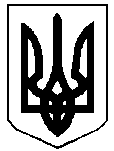   БОРАТИНСЬКА  СІЛЬСЬКА  РАДАЛУЦЬКОГО РАЙОНУ   ВОЛИНСЬКОЇ ОБЛАСТІВосьмого скликанняР І Ш Е Н Н Я30  квітня   2024 року  № 22/1  с.БоратинПро затвердження  порядку денного  двадцять другої сесії восьмого скликання  Боратинської сільської ради.                                Відповідно до  пункту 14 статті  46  Закону України „ Про місцеве  самоврядування в Україні”, сільська рада                                                               В И Р І Ш И Л А:               Затвердити  для  розгляду  двадцять  другої сесії сільської ради такий порядок  денний:           1. Про затвердження порядку денного  двадцять другоїї сесії восьмого скликання Боратинської сільської ради.               Інформує : Сергій Яручик  - сільський голова           2. Про затвердження Програми підтримки органів виконавчої влади у Луцькому районі на 2024 рік              Інформує: Сергій  Яручик  –  сільський голова          3. Про передачу ТОВ «Газорозподільні мережі України» в господарське відання складових газорозподільної системи              Інформує: Сергій  Яручик  –  сільський голова          4. Про делегування функцій  замовника з будівництва та експлуатації електричних мереж ОК «Відважні»              Інформує: Сергій  Яручик  –  сільський голова          5. Про припинення права постійного користування  земельною ділянкою.              Інформує: Сергій  Яручик  –  сільський голова                      6. Про розроблення детального плану території              Інформує: Сергій  Яручик  –  сільський голова                              7. Про розроблення детального плану території              Інформує: Сергій  Яручик  –  сільський голова                              8. Про розроблення детального плану території              Інформує: Сергій  Яручик  –  сільський голова                              9. Про відмову в наданні дозволу на розроблення проєкту землеустрою щодо відведення земельної ділянки для будівництва та обслуговування житлового будинку, господарських будівель і споруд              Інформує: Сергій  Яручик  –  сільський голова                10.  Про відмову в наданні дозволу на розроблення проєкту землеустрою
щодо відведення земельної ділянки для ведення особистого селянського господарства                   Інформує: Сергій  Яручик  –  сільський голова                11.  Про відмову в наданні дозволу на розроблення проєкту землеустрою
щодо відведення земельної ділянки для індивідуального садівництва                    Інформує: Сергій  Яручик  –  сільський голова                            12.  Про відмову в наданні дозволу на розроблення проєкту землеустрою
щодо відведення земельної ділянки для будівництва та обслуговування  житлового будинку, господарських   будівель і споруд                   Інформує: Сергій  Яручик  –  сільський голова                  13.  Про відмову в наданні дозволу  на розроблення проєкту землеустрою
 щодо відведення земельної ділянки  для Соколовій Юлії Анатолівні                    Інформує: Сергій  Яручик  –  сільський голова                14.  Про відмову в наданні дозволу на розроблення проєкту землеустрою  щодо відведення земельної ділянки для Баранецькому О. М.                    Інформує: Сергій  Яручик  –  сільський голова                15.  Про відмову в наданні дозволу на розроблення проєкту землеустрою
щодо відведення земельної ділянки для будівництва та обслуговування житлового будинку, господарських будівель і споруд                   Інформує: Сергій  Яручик  –  сільський голова                16.  Про  надання дозволу на виготовлення технічної документації із землеустрою 
щодо встановлення (відновлення) меж земельної ділянки (паю) в натурі на (місцевості)                   Інформує: Сергій  Яручик  –  сільський голова                  17.  Про затвердження технічної документації  із землеустрою щодо становлення (відновлення) меж земельної ділянки  та передачу її у власність Матвіюку В.А.                   Інформує: Сергій  Яручик  –  сільський голова                    18. Про затвердження технічної документації із землеустрою щодо встановлення (відновлення) меж земельної ділянки та передачу її у власність Хом’як О.В.                   Інформує: Сергій  Яручик  –  сільський голова                 19. Про затвердження технічної документації із землеустрою щодо встановлення (відновлення) меж земельної ділянки та передачу її у власність гр. Крищуку М.І., Крищук Л.І.          Інформує: Сергій  Яручик  –  сільський голова                   20. Про затвердження технічної документації із землеустрою щодо встановлення (відновлення) меж земельної ділянки  та передачу її у власність гр. Максимчуку О. А.          Інформує: Сергій  Яручик  –  сільський голова                   21. Про затвердження технічної документації із землеустрою щодо встановлення (відновлення) меж земельної ділянки  та передачу її у власність гр. Рудя В.І.          Інформує: Сергій  Яручик  –  сільський голова                   22. Про затвердження технічної документації із землеустрою щодо встановлення (відновлення) меж земельної ділянки та передачу її у власність гр. Герасимчуку В.О.          Інформує: Сергій  Яручик  –  сільський голова                   23. Про затвердження технічної документації із землеустрою щодо встановлення (відновлення) меж земельної ділянки та передачу її у власність гр. Левчук Н.М.,Бондарук В.С, Зайчук Р.Ф. ,Долонько О.М. ,Зайчук І.М.           Інформує: Сергій  Яручик  –  сільський голова                   24. Про затвердження технічної документації із землеустрою щодо встановлення (відновлення) меж земельної ділянки та передачу її у власність гр. Левчук Н.М., Бондарук В.С, Зайчук Р.Ф., Долонько О.М., Зайчук І.М.           Інформує: Сергій  Яручик  –  сільський голова                   25. Про затвердження технічної документації із землеустрою щодо встановлення (відновлення) меж земельної ділянки та передачу її у власність гр. Хилусі О. Й.            Інформує: Сергій  Яручик  –  сільський голова                     26. Про затвердження технічної документації із землеустрою щодо встановлення (відновлення) меж земельної ділянки  та передачу її у власність гр. Сюйві І. Ф.                       Інформує: Сергій  Яручик  –  сільський голова                   27. Про затвердження технічної документації із землеустрою щодо встановлення (відновлення) меж земельної ділянки  та передачу її у власність гр. Літовець С. Р.           Інформує: Сергій  Яручик  –  сільський голова                    28. Про поновлення договору оренди земельних ділянок           Інформує: Сергій  Яручик  –  сільський голова                    29. Про поновлення договору оренди земельних ділянок           Інформує: Сергій  Яручик  –  сільський голова                    30. Про надання в оренду земельних ділянок загального користування           Інформує: Сергій  Яручик  –  сільський голова                   31. Про надання дозволу на складання проекту землеустрою щодо відведенняземельної  ділянки  ТОВ «Юкрейн Тауер Компані»           Інформує: Сергій  Яручик  –  сільський голова                    32. Про  поновлення договору оренди земельної ділянки            Інформує: Сергій  Яручик  –  сільський голова                   33. Про затвердження технічної документації щодо поділу земельної ділянкита передачу в оренду           Інформує: Сергій  Яручик  –  сільський голова                   34. Про надання в оренду земельних ділянок для ведення товарного
сільськогосподарського виробництва	            Інформує: Сергій  Яручик  –  сільський голова                   35. Про  поновлення договору оренди земельної ділянки для ведення товарного
сільськогосподарського виробництва	на новий строк           Інформує: Сергій  Яручик  –  сільський голова                   36. Про  поновлення договору оренди земельної ділянки для ведення товарного
сільськогосподарського виробництва	на новий строк           Інформує: Сергій  Яручик  –  сільський голова                   37. Про  надання згоди на суборенду земельної ділянки           Інформує: Сергій  Яручик  –  сільський голова                   38. Про надання дозволу на розроблення проекту землеустрою щодо відведення земельної ділянки  для городництва для подальшої передачі в оренду гр. Кобильку В. В.           Інформує: Сергій  Яручик  –  сільський голова                   39. Про надання дозволу на розроблення проекту землеустрою щодо відведення земельної ділянки  для городництва для подальшої передачі в оренду гр. Алімову С. І.                      Інформує: Сергій  Яручик  –  сільський голова                   40. Про надання дозволу на розроблення проекту землеустрою щодо відведення земельної ділянки  для городництва для подальшої передачі в оренду гр. Білоусу І. С.                      Інформує: Сергій  Яручик  –  сільський голова                  41. Про надання дозволу на розроблення проекту землеустрою щодо відведення земельної ділянки  для городництва для подальшої передачі в оренду гр. Дерник О. Г.                      Інформує: Сергій  Яручик  –  сільський голова                 42. Про затвердження проекту землеустрою щодо зміни цільового призначення земельної  ділянки яка перебуває у власності Марчука В.С.                     Інформує: Сергій  Яручик  –  сільський голова                43. Про затвердження проекту землеустрою щодо зміни цільового призначення земельної  ділянки яка перебуває у власності Токарук Г. Ю.                     Інформує: Сергій  Яручик  –  сільський голова                 44. Про затвердження проекту землеустрою щодо зміни цільового призначення земельної  ділянки яка перебуває у власності гр. Вознюка М. І.                     Інформує: Сергій  Яручик  –  сільський голова                45. Про затвердження проекту землеустрою щодо зміни цільового призначення земельної  ділянки яка перебуває у власності гр. Греся Г.П.                    Інформує: Сергій  Яручик  –  сільський голова               46. Про затвердження проекту землеустрою щодо зміни цільового призначення земельної  ділянки яка перебуває у власності гр. Бородій М. В.                    Інформує: Сергій  Яручик  –  сільський голова               47. Про затвердження проекту землеустрою щодо зміни цільового призначення земельної  ділянки яка перебуває у власності гр. Мельник І. А.                    Інформує: Сергій  Яручик  –  сільський голова                48. Про затвердження проекту землеустрою щодо зміни цільового призначення земельної  ділянки яка перебуває у власності гр. Сюйві В.А.                    Інформує: Сергій  Яручик  –  сільський голова                49. Про затвердження проекту землеустрою щодо зміни цільового призначення земельної  ділянки яка перебуває у власності гр. Цейка Д. Ю.                    Інформує: Сергій  Яручик  –  сільський голова                50. Про затвердження проекту землеустрою щодо зміни цільового призначення земельної  ділянки яка перебуває у власності гр. Ільюк А. О.                    Інформує: Сергій  Яручик  –  сільський голова                 51. Про затвердження проекту землеустрою  щодо зміни цільового призначення земельної  ділянки яка перебуває у власності гр. Москвича О. С.                     Інформує: Сергій  Яручик  –  сільський голова                52. Про затвердження проекту землеустрою щодо зміни цільового призначення земельної  ділянки яка перебуває у власності гр. Москвича О. С.                     Інформує: Сергій  Яручик  –  сільський голова                 53. Про затвердження проекту землеустрою щодо зміни цільового призначення земельної  ділянки яка перебуває у власності гр. Москвича О. С.                    Інформує: Сергій  Яручик  –  сільський голова                 54. Про розірвання договору оренди землі                    Інформує: Сергій  Яручик  –  сільський голова                          55. Про розроблення детального плану території                    Інформує: Сергій  Яручик  –  сільський голова              56. Про затвердження детального плану території                     Інформує: Сергій  Яручик  –  сільський голова                           57. Про розроблення детального плану території                     Інформує: Сергій  Яручик  –  сільський голова                           58. Про розроблення детального плану території                     Інформує: Сергій  Яручик  –  сільський голова                           59. Про розроблення детального плану території                     Інформує: Сергій  Яручик  –  сільський голова  Сільський голова                                                                                        Сергій  ЯРУЧИК Людмила СаханБОРАТИНСЬКА СІЛЬСЬКА РАДАЛУЦЬКОГО РАЙОНУ ВОЛИНСЬКОЇ ОБЛАСТІВосьмого скликанняР І Ш Е Н Н Я 30  квітня 2024 року  №  22/2           с.Боратин	Про затвердження Програмипідтримки органів виконавчої влади у Луцькому районі на 2024 рікВідповідно до пункту 22 статті 26 Закону України «Про місцеве самоврядування в Україні», враховуючи пропозиції постійних комісій сільської ради, Боратинська сільська радаВИРІШИЛА:	1.Затвердити Програму підтримки органів виконавчої влади у Луцькому районі на 2024 рік (додається).2. Постійним комісіям сільської ради розглядати хід реалізації Програми та вносити відповідні пропозиції на розгляд  сільської ради.3. Контроль за виконанням даного рішення покласти на постійні комісії сільської ради.Cільський голова								Сергій ЯРУЧИКГанна Радчук	                                                                                                                ЗАТВЕРДЖЕНО    									Рішення сільської ради 									від  30.04.2024  № 22/2Програмапідтримки органів виконавчої влади у Луцькому районіна 2024 рікІ. Паспорт ПрограмиІІ. Загальна частинаВ умовах формування громадянського суспільства пріоритетне значення набуває встановлення постійного, ефективного й конструктивного діалогу органів влади з громадськістю.З метою забезпечення прозорої, ефективної діяльності органів виконавчої влади, підвищення рівня фінансування делегованих повноважень адміністративно-територіальних утворень, виникла потреба у додатковому фінансуванні структурних підрозділів райдержадміністрації.Відповідно до додатку 1  Методичних рекомендацій щодо організації та забезпечення діяльності територіальної громади у сфері соціального захисту населення та захисту прав дітей, затверджених наказом Міністерства соціальної політики України від 14 червня 2018 року №890 «Про деякі питання діяльності об’єднаної територіальної громади щодо надання послуг із соціальної підтримки населенню та захисту прав дітей» (із змінами від 18 липня 2018 року №1029а) управлінням соціального захисту населення райдержадміністрації жителям району, в тому числі територіальним громадам, надається понад 60 послуг із соціальної підтримки населення.Враховуючи навантаження для працюючих державних службовців управління соціального захисту населення райдержадміністрації, виникла потреба у додатковому фінансуванні за рахунок трансфертів з бюджету Боратинської сільської територіальної громади.ІІІ. Мета Програми           Підвищення соціальних стандартів для державних службовців, а саме: виплати всіх складових заробітної плати гарантованих чинним законодавством, що забезпечить належний рівень існування та життя державних службовців, що в свою чергу призведене до якісного та ефективного з високим рівнем професіоналізму виконання своїх посадових обов’язків та делегованих повноважень органів виконавчої влади.ІV. Завдання ПрограмиПрограма спрямована на створення умов для забезпечення безперебійного та ефективного виконання структурними підрозділами райдержадміністрації делегованих районною радою районній державній адміністрації повноважень та владних повноважень, вирішення проблем соціально-економічного характеру.Досягнення поставлених цілей можливе за умови належного фінансового забезпечення діяльності структурних підрозділів райдержадміністрації (згідно додатку), що не забезпечене через недостатність коштів державного бюджету.Програма передбачає фінансове забезпечення видатків на поточне утримання структурних підрозділів райдержадміністрації (згідно додатку), що буде сприяти їх ефективному функціонуванню, підвищенню оперативності та ефективності прийняття та реалізації управлінських рішень.Програма реалізується протягом 2024 року.Фінансування заходів Програми здійснюватиметься за рахунок коштів бюджету Боратинської сільської територіальної громади за рахунок вільного залишку бюджетних коштів, або перевиконання дохідної частини загального фонду бюджету Боратинської сільської територіальної громади, з урахуванням вимог статті 85 Бюджетного кодексу України.V. Напрями діяльності і заходи ПрограмиПрограма розроблена для підвищення ефективності роботи структурних підрозділів районної державної адміністрації та передбачає реалізацію таких пріоритетних завдань:- фінансове забезпечення видатків на поточне утримання структурних підрозділів райдержадміністрації (згідно додатку);- підвищення ефективності роботи структурних підрозділів райдержадміністрації по здійсненню делегованих їм повноважень органами місцевого самоврядування.VІ. Координація та контроль за виконанням ПрограмиВиконання Програми покладається на Луцьку районну державну адміністрацію Волинської області та її структурні підрозділи. У разі необхідності внесення змін протягом терміну виконання Програми відповідальний виконавець готує уточнення показників, заходів та подає їх на розгляд сесії сільської ради.Відповідальний виконавець до 01 березня щороку інформує сільську раду про виконання заходів і завдань щодо реалізації даної Програми.Додаток Ресурсне забезпеченняПрограми підтримки органів виконавчої влади у Луцькому районі на 2024 рік                                          							 тис. грн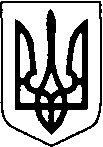 БОРАТИНСЬКА СІЛЬСЬКА РАДАЛУЦЬКОГО РАЙОНУ ВОЛИНСЬКОЇ ОБЛАСТІВосьмого скликанняРІШЕННЯ30 квітня.2024 року № 22/3									с. Боратин            Про передачу ТОВ «Газорозподільні мережі України»в господарське відання складових газорозподільноїсистемиКеруючись статтями 26, 60 Закону України «Про місцеве самоврядування в Україні», нормами п.1, п.2 гл.1 р. ІІІ Кодексу газорозподільних систем, ст. 136 Господарського кодексу, Цивільним кодексом України, враховуючи вимоги Закону України «Про засади функціонування ринку природного газу», Постанови Національної комісії, що здійснює державне регулювання у сфері енергетики від 07 березня 2013 року № 226 «Про затвердження Типового договору на господарське відання складовими Єдиної газотранспортної системи України (між власниками та газотранспортними або газорозподільними підприємствами)», з метою забезпечення ефективного використання, цільової та безаварійної експлуатації газових мереж, об’єктів та споруд на них, які знаходяться в межах Боратинської сільської територіальної громади, поліпшення надання населенню послуг з газопостачання та приєднання до газорозподільних мереж, посилення економічних основ місцевого самоврядування, сільська радаВИРІШИЛА:            1. Погодити укладання договору на господарське відання складовими газорозподільної системи, які є комунальною власністю Боратинської територіальної громади в особі Боратинської сільської  ради, з Товариством з обмеженою відповідальністю «Газорозподільні мережі України» та забезпечити укладання даного договору до 15.05.2024 року.           2. Передати на господарське відання товариству з обмеженою відповідальністю «Газорозподільні мережі України» майно згідно з додатком 1 до договору шляхом підписання Акту прийому-передачі вузла обліку газу.            3. Надати право підпису договору на господарське відання складовими газорозподільної системи сільському голові Яручику Сергію Олександровичу.            4. Контроль за виконанням даного рішення покласти на постійну комісію сільської  ради з питань комунальної власності, житлово-комунального господарства , благоустрою, енергозбереження та будівництва.…Сільський голова                                               	                                 	  Сергій   ЯРУЧИКЗоряна Жилко                                              БОРАТИНСЬКА  СІЛЬСЬКА  РАДА                                   ЛУЦЬКОГО РАЙОНУ   ВОЛИНСЬКОЇ ОБЛАСТІ                                                           Восьмого  скликання                                                                 Р І Ш Е Н Н Я 30 квітня 2024 року № 22/4  с.Боратин   Про делегування функції замовниказ будівництва та експлуатації електричнихмереж  та електроустановок житлового масиву в с. Полонка обслуговуючомукооперативу «Відважні»           Розглянувши та обговоривши заяву обслуговуючого кооперативу «Відважні»  про  делегування йому функції замовника з будівництва та експлуатації електричних мереж та електроустановок на житловому масиві  в селі Полонка та керуючись  п.31 ст.26 Закону України «Про місцеве самоврядування в Україні» сільська рада                                                             В И Р І Ш И Л А:          1.  Делегувати функції замовника з виготовлення технічної документації, будівництва та експлуатації електричних мереж та електроустановок житлового масиву в селі Полонка (30 земельних  ділянок  для будівництва та обслуговування  житлових будинків, господарських будівель і споруд ) обслуговуючому кооперативу  «Відважні» .          2. Контроль за виконанням цього рішення покласти на начальника  відділу  земельних ресурсів, кадастру і екологічної безпеки Ярослава Саченка.. Сільський голова                                                                              Сергій  ЯРУЧИК Ярослав Саченок                                              БОРАТИНСЬКА  СІЛЬСЬКА  РАДА                                   ЛУЦЬКОГО РАЙОНУ   ВОЛИНСЬКОЇ ОБЛАСТІ                                                           Восьмого  скликання                                                                 Р І Ш Е Н Н Я30 квітня 2024 року № 22/5с.Боратин   Про припинення права постійного користування земельною ділянкою.          Розглянувши заяву гр. Гвоздецької Ольги Олексіївни та гр. Гупало Людмили  Василівни про припинення  права постійного користування земельною ділянкою ВАТ «Волиньагропоставка» та керуючись п.34 ст.26 Закону України  «Про місцеве самоврядування в Україні», статтями 12, 122, 141 Земельного кодексу України та враховуючи пропозицію постійної комісії сільської ради з питань земельних відносин, природокористування, сільського господарства та екології, сільська рада                                                           ВИРІШИЛА:            1.  Припинити право постійного користування земельною ділянкою, загальною площею 7,3628 га, з цільовим призначенням для обслуговування адміністративних та господарських будівель, яка розташована в с.Рованці Луцького району Волинської області та надана в постійне користування ВАТ « Волиньагропоставка» на підставі Державного акту на право постійного користування  землею серії І-ВЛ № 001803, виданого 08 травня  1996 року, у зв’язку з продажем об’єктів нерухомого майна розташованих на даній земельній ділянці.             2. Провести  державну реєстрацію припинення права постійного користування земельною ділянкою у встановленому законодавством порядку.            3. Контроль за виконанням даного рішення  покласти на постійну комісію  з питань земельних відносин, природокористування, сільського господарства та екології.Сільський голова                                                                                      Сергій  ЯРУЧИКЯрослав Саченок
                                              БОРАТИНСЬКА СІЛЬСЬКА РАДА
                               ЛУЦЬКОГО РАЙОНУ ВОЛИНСЬКОЇ ОБЛАСТІВосьмого скликанняРІШЕННЯ30 квітня 2024 року № 22/6с.Боратин   Про розроблення детального плану територіїВідповідно до п.34 ст. 26 Закону України «Про місцеве самоврядування в Україні» , ст. 10, 19, 21  Закону  України «Про регулювання  містобудівної діяльності», Постанови  Кабінету Міністрів України від 01 вересня 2021 року № 926  «Про затвердження Порядку розроблення  оновлення, внесення змін та затвердження містобудівної документації», наказу Міністерства регіонального розвитку, будівництва та  житлово-комунального господарства України від 16 листопада 2011 року № 290 «Про затвердження Порядку розроблення містобудівної документації», сільська рада ВИРІШИЛА :          1.  Розробити детальний план території,  орієнтовною площею  1,4301 га,  в с. Рованці, к.н. 0722880700:04:001:1088, для будівництва багатоквартирних житлових будинків.          2. Замовником розроблення детального плану території визначити виконавчий комітет  Боратинської сільської ради.          3. Виконавчому комітету Боратинської сільської ради  забезпечити  організацію робіт з розроблення детального плану території, проведення громадських слухань відповідно до вимог  чинного законодавства  та подати його на затвердження  Боратинській сільській раді.          4. Фінансування робіт  із розроблення детального плану  території провести за рахунок  коштів із джерел не заборонених  чинним законодавством України.          5. З метою забезпечення загальної доступності, виконавчому комітету сільської ради  розроблений детальний план території  розмістити на офіційному  веб-сайті.	6. Контроль за виконанням даного рішення  покласти на постійну комісію з питань земельних  відносин,  природокористування, сільського господарства та екології.Сільський голова                                                	                          Сергій ЯРУЧИКВолодимир Затіраха
                                              БОРАТИНСЬКА СІЛЬСЬКА РАДА
                               ЛУЦЬКОГО РАЙОНУ ВОЛИНСЬКОЇ ОБЛАСТІ
Восьмого скликання
РІШЕННЯ30 квітня 2024 року № 22/7с.Боратин    Про розроблення детального плану території          Відповідно до п.34 ст. 26 Закону України «Про місцеве самоврядування в Україні» , ст. 10, 19, 21  Закону  України «Про регулювання  містобудівної діяльності», Постанови  Кабінету Міністрів України від 01 вересня 2021 року № 926  «Про затвердження Порядку розроблення  оновлення, внесення змін та затвердження містобудівної документації», наказу Міністерства регіонального розвитку, будівництва та  житлово-комунального господарства України від 16 листопада 2011 року № 290 «Про затвердження Порядку розроблення містобудівної документації», сільська рада ВИРІШИЛА :          1.  Розробити детальний план території,  орієнтовною площею  0,9361 га,  в с. Рованці, к.н. 0722880700:04:001:0625, для будівництва багатоквартирних житлових будинків.          2. Замовником розроблення детального плану території визначити виконавчий комітет  Боратинської сільської ради.          3. Виконавчому комітету Боратинської сільської ради  забезпечити  організацію робіт з розроблення детального плану території, проведення громадських слухань відповідно до вимог  чинного законодавства  та подати його на затвердження  Боратинській сільській раді.          4. Фінансування робіт  із розроблення детального плану  території провести за рахунок  коштів із джерел не заборонених  чинним законодавством України.          5. З метою забезпечення загальної доступності, виконавчому комітету сільської ради  розроблений детальний план території  розмістити на офіційному  веб-сайті.	6. Контроль за виконанням даного рішення  покласти на постійну комісію з питань земельних  відносин,  природокористування, сільського господарства та екології.Сільський голова                                                	                          Сергій ЯРУЧИКВолодимир Затіраха
                                              БОРАТИНСЬКА СІЛЬСЬКА РАДА
                               ЛУЦЬКОГО РАЙОНУ ВОЛИНСЬКОЇ ОБЛАСТІ
Восьмого скликання
РІШЕННЯ30 квітня 2024 року № 22/8с.Боратин    Про розроблення детального плану територіїВідповідно до п.34 ст. 26 Закону України «Про місцеве самоврядування в Україні» , ст. 10, 19, 21  Закону  України «Про регулювання  містобудівної діяльності», Постанови  Кабінету Міністрів України від 01 вересня 2021 року № 926  «Про затвердження Порядку розроблення  оновлення, внесення змін та затвердження містобудівної документації», наказу Міністерства регіонального розвитку, будівництва та  житлово-комунального господарства України від 16 листопада 2011 року № 290 «Про затвердження Порядку розроблення містобудівної документації», сільська рада ВИРІШИЛА :          1.  Розробити детальний план території,  орієнтовною площею  1,8815 га,  в с. Рованці, к.н. 0722880700:04:001:1085, для будівництва багатоквартирних житлових будинків.          2. Замовником розроблення детального плану території визначити виконавчий комітет  Боратинської сільської ради.          3. Виконавчому комітету Боратинської сільської ради  забезпечити  організацію робіт з розроблення детального плану території, проведення громадських слухань відповідно до вимог  чинного законодавства  та подати його на затвердження  Боратинській сільській раді.          4. Фінансування робіт  із розроблення детального плану  території провести за рахунок  коштів із джерел не заборонених  чинним законодавством України.          5. З метою забезпечення загальної доступності, виконавчому комітету сільської ради  розроблений детальний план території  розмістити на офіційному  веб-сайті.	6. Контроль за виконанням даного рішення  покласти на постійну комісію з питань земельних  відносин,  природокористування, сільського господарства та екології.Сільський голова                                                	                          Сергій ЯРУЧИКВолодимир Затіраха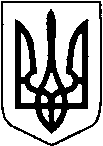 БОРАТИНСЬКА СІЛЬСЬКА РАДА
ЛУЦЬКОГО РАЙОНУ ВОЛИНСЬКОЇ ОБЛАСТІ
Восьмого скликанняРІШЕННЯ30 квітня 2024 року   № 22/9с. Боратин            Про відмову в наданні дозволу
на розроблення проєкту землеустрою
щодо відведення земельної ділянки
для будівництва та обслуговування житлового будинку, господарськихбудівель і споруд	Розглянувши заяву гр. Деркача Олександра Юрійовича  про надання згоди на розроблення проекту землеустрою щодо відведення земельної ділянки, керуючись п. 34 ч.1 ст. 26 Закону України «Про місцеве самоврядування в Україні», на підставі Указу Президента України від 24 лютого 2022 року № 64/2022 "Про введення воєнного стану в Україні", затвердженого Законом України від 24 лютого 2022 року № 2102-IX (зі змінами, внесеними Указом від 14 березня 2022 року № 133/2022, затвердженим Законом України від 15 березня 2022 року № 2119-IX, Указом від 18 квітня 2022 року № 259/2022, затвердженим Законом України від 21 квітня 2022 року № 2212-IX, Указом від 17 травня 2022 року № 341/2022, затвердженим Законом України від 22 травня 2022 року № 2263-IX, Указом від 12 серпня 2022 року № 573/2022, затвердженим Законом України від 15 серпня 2022 року № 2500-IX, Указом від 7 листопада 2022 року № 757/2022, затвердженим Законом України від 16 листопада 2022 року № 2738-IX, Указом від 6 лютого 2023 року № 58/2023, затвердженим Законом України від 7 лютого 2023 року № 2915-IX, та Указом від 1 травня 2023 року № 254/2023, затвердженим Законом України від 2 травня 2023 року № 3057-IX), та Указом від 26 липня 2023 року № 451/2023, затвердженим Законом України від 27 липня 2023 року № 3275-IX), продовжити строк дії воєнного стану в Україні з 05 години 30 хвилин 16 листопада 2023 року строком на 90 діб., Верховна рада ухвалила закон №10456 про затвердження Указу президента про продовження дії воєнного стану в Україні з 05 години 30 хвилин 14 лютого 2024 року на 90 діб, керуючись статтями 12,81, підпунктом 5 пункту 27 розділу Х «Перехідні положення» Земельного кодексу України, Законом України «Про внесення змін до деяких законодавчих актів України щодо створення умов для забезпечення продовольчої безпеки в умовах воєнного стану», керуючись ст.12, ч.9 ст.118, ст.186, Земельного кодексу України, Законом України «Про землеустрій», Законом України «Про внесення змін до деяких законодавчих актів України щодо вдосконалення системи управління та дерегуляції у сфері земельних відносин та враховуючи рекомендації постійної комісії ради з питань земельних  відносин,  природокористування, сільського господарства та екології, сільська рада                                                     ВИРІШИЛА:1. Відмовити гр. Деркачу Олександру  Юрійовичу у наданні дозволу  на розроблення   проєкту землеустрою щодо відведення земельної ділянки для будівництва та обслуговування житлового будинку господарських будівель і споруд в с. Оздів, орієнтовною площею 0,2500 га відповідно до підпункту 5 пункту 27 розділу Х «Перехідні положення» Земельного кодексу України.2. Контроль за виконанням даного рішення покласти на постійну комісію з питань земельних  відносин,  природокористування, сільського господарства та екології.Сільський голова                                            			                     Сергій  ЯРУЧИКЯрослав СаченокБОРАТИНСЬКА СІЛЬСЬКА РАДА
ЛУЦЬКОГО РАЙОНУ ВОЛИНСЬКОЇ ОБЛАСТІ
Восьмого скликанняРІШЕННЯ30 квітня 2024 року   № 22/10с. БоратинПро відмову в наданні дозволу
на розроблення проєкту землеустрою
щодо відведення земельної ділянки
для ведення особистого селянського господарства	Розглянувши заяву гр. Деркача Олександра Юрійовича  про надання згоди на розроблення проекту землеустрою щодо відведення земельної ділянки, керуючись п. 34 ч.1 ст. 26 Закону України «Про місцеве самоврядування в Україні», на підставі Указу Президента України від 24 лютого 2022 року № 64/2022 "Про введення воєнного стану в Україні", затвердженого Законом України від 24 лютого 2022 року № 2102-IX (зі змінами, внесеними Указом від 14 березня 2022 року № 133/2022, затвердженим Законом України від 15 березня 2022 року № 2119-IX, Указом від 18 квітня 2022 року № 259/2022, затвердженим Законом України від 21 квітня 2022 року № 2212-IX, Указом від 17 травня 2022 року № 341/2022, затвердженим Законом України від 22 травня 2022 року № 2263-IX, Указом від 12 серпня 2022 року № 573/2022, затвердженим Законом України від 15 серпня 2022 року № 2500-IX, Указом від 7 листопада 2022 року № 757/2022, затвердженим Законом України від 16 листопада 2022 року № 2738-IX, Указом від 6 лютого 2023 року № 58/2023, затвердженим Законом України від 7 лютого 2023 року № 2915-IX, та Указом від 1 травня 2023 року № 254/2023, затвердженим Законом України від 2 травня 2023 року № 3057-IX), та Указом від 26 липня 2023 року № 451/2023, затвердженим Законом України від 27 липня 2023 року № 3275-IX), продовжити строк дії воєнного стану в Україні з 05 години 30 хвилин 16 листопада 2023 року строком на 90 діб., Верховна рада ухвалила закон №10456 про затвердження Указу президента про продовження дії воєнного стану в Україні з 05 години 30 хвилин 14 лютого 2024 року на 90 діб, керуючись статтями 12,81, підпунктом 5 пункту 27 розділу Х «Перехідні положення» Земельного кодексу України, Законом України «Про внесення змін до деяких законодавчих актів України щодо створення умов для забезпечення продовольчої безпеки в умовах воєнного стану», керуючись ст.12, ч.9 ст.118, ст.186, Земельного кодексу України, Законом України «Про землеустрій», Законом України «Про внесення змін до деяких законодавчих актів України щодо вдосконалення системи управління та дерегуляції у сфері земельних відносин та враховуючи рекомендації постійної комісії ради з питань земельних  відносин,  природокористування, сільського господарства та екології, сільська рада ВИРІШИЛА:1. Відмовити гр. Деркачу Олександру  Юрійовичу у наданні дозволу  на розроблення проєкту землеустрою щодо відведення земельної ділянки для ведення особистого селянського господарства в с. Оздів, орієнтовною площею 0.1400 га відповідно до підпункту 5 пункту 27 розділу Х «Перехідні положення» Земельного кодексу України.2. Контроль за виконанням даного рішення покласти на постійну комісію з питань земельних  відносин,  природокористування, сільського господарства та екології.Сільський голова                                            			                     Сергій  ЯРУЧИКЯрослав СаченокБОРАТИНСЬКА СІЛЬСЬКА РАДА
ЛУЦЬКОГО РАЙОНУ ВОЛИНСЬКОЇ ОБЛАСТІ
Восьмого скликанняРІШЕННЯ30 квітня 2024 року   № 22/11с. БоратинПро відмову в наданні дозволу
на розроблення проєкту землеустрою
щодо відведення земельної ділянки
для індивідуального садівництва 	Розглянувши заяву гр. Деркача Олександра Юрійовича  про надання згоди на розроблення проекту землеустрою щодо відведення земельної ділянки, керуючись п. 34 ч.1 ст. 26 Закону України «Про місцеве самоврядування в Україні», на підставі Указу Президента України від 24 лютого 2022 року № 64/2022 "Про введення воєнного стану в Україні", затвердженого Законом України від 24 лютого 2022 року № 2102-IX (зі змінами, внесеними Указом від 14 березня 2022 року № 133/2022, затвердженим Законом України від 15 березня 2022 року № 2119-IX, Указом від 18 квітня 2022 року № 259/2022, затвердженим Законом України від 21 квітня 2022 року № 2212-IX, Указом від 17 травня 2022 року № 341/2022, затвердженим Законом України від 22 травня 2022 року № 2263-IX, Указом від 12 серпня 2022 року № 573/2022, затвердженим Законом України від 15 серпня 2022 року № 2500-IX, Указом від 7 листопада 2022 року № 757/2022, затвердженим Законом України від 16 листопада 2022 року № 2738-IX, Указом від 6 лютого 2023 року № 58/2023, затвердженим Законом України від 7 лютого 2023 року № 2915-IX, та Указом від 1 травня 2023 року № 254/2023, затвердженим Законом України від 2 травня 2023 року № 3057-IX), та Указом від 26 липня 2023 року № 451/2023, затвердженим Законом України від 27 липня 2023 року № 3275-IX), продовжити строк дії воєнного стану в Україні з 05 години 30 хвилин 16 листопада 2023 року строком на 90 діб., Верховна рада ухвалила закон №10456 про затвердження Указу президента про продовження дії воєнного стану в Україні з 05 години 30 хвилин 14 лютого 2024 року на 90 діб, керуючись статтями 12,81, підпунктом 5 пункту 27 розділу Х «Перехідні положення» Земельного кодексу України, Законом України «Про внесення змін до деяких законодавчих актів України щодо створення умов для забезпечення продовольчої безпеки в умовах воєнного стану», керуючись ст.12, ч.9 ст.118, ст.186, Земельного кодексу України, Законом України «Про землеустрій», Законом України «Про внесення змін до деяких законодавчих актів України щодо вдосконалення системи управління та дерегуляції у сфері земельних відносин та враховуючи рекомендації постійної комісії ради з питань земельних  відносин,  природокористування, сільського господарства та екології, сільська рада ВИРІШИЛА:1. Відмовити гр. Деркачу Олександру  Юрійовичу у наданні дозволу  на розроблення проєкту землеустрою щодо відведення земельної ділянки для індивідуального садівництва в с.Оздів, орієнтовною площею 0.1200 га відповідно до підпункту 5 пункту 27 розділу Х «Перехідні положення» Земельного кодексу України.2. Контроль за виконанням даного рішення покласти на постійну комісію з питань земельних  відносин,  природокористування, сільського господарства та екології.Сільський голова                                            			                     Сергій  ЯРУЧИКЯрослав СаченокБОРАТИНСЬКА СІЛЬСЬКА РАДА
ЛУЦЬКОГО РАЙОНУ ВОЛИНСЬКОЇ ОБЛАСТІ
Восьмого скликанняРІШЕННЯ30 квітня 2024 року   № 22/12с. Боратин            Про відмову в наданні дозволу
на розроблення проєкту землеустрою
щодо відведення земельної ділянки
для будівництва та обслуговування житлового будинку, господарських  будівель і споруд	Розглянувши заяву гр. Лавренчука Олександра Івановича про надання згоди на розроблення проекту землеустрою щодо відведення земельної ділянки, керуючись п. 34 ч.1 ст. 26 Закону України «Про місцеве самоврядування в Україні», на підставі Указу Президента України від 24 лютого 2022 року № 64/2022 "Про введення воєнного стану в Україні", затвердженого Законом України від 24 лютого 2022 року № 2102-IX (зі змінами, внесеними Указом від 14 березня 2022 року № 133/2022, затвердженим Законом України від 15 березня 2022 року № 2119-IX, Указом від 18 квітня 2022 року № 259/2022, затвердженим Законом України від 21 квітня 2022 року № 2212-IX, Указом від 17 травня 2022 року № 341/2022, затвердженим Законом України від 22 травня 2022 року № 2263-IX, Указом від 12 серпня 2022 року № 573/2022, затвердженим Законом України від 15 серпня 2022 року № 2500-IX, Указом від 7 листопада 2022 року № 757/2022, затвердженим Законом України від 16 листопада 2022 року № 2738-IX, Указом від 6 лютого 2023 року № 58/2023, затвердженим Законом України від 7 лютого 2023 року № 2915-IX, та Указом від 1 травня 2023 року № 254/2023, затвердженим Законом України від 2 травня 2023 року № 3057-IX), та Указом від 26 липня 2023 року № 451/2023, затвердженим Законом України від 27 липня 2023 року № 3275-IX), продовжити строк дії воєнного стану в Україні з 05 години 30 хвилин 16 листопада 2023 року строком на 90 діб., Верховна рада ухвалила закон №10456 про затвердження Указу президента про продовження дії воєнного стану в Україні з 05 години 30 хвилин 14 лютого 2024 року на 90 діб, керуючись статтями 12,81, підпунктом 5 пункту 27 розділу Х «Перехідні положення» Земельного кодексу України, Законом України «Про внесення змін до деяких законодавчих актів України щодо створення умов для забезпечення продовольчої безпеки в умовах воєнного стану», керуючись ст.12, ч.9 ст.118, ст.186, Земельного кодексу України, Законом України «Про землеустрій», Законом України «Про внесення змін до деяких законодавчих актів України щодо вдосконалення системи управління та дерегуляції у сфері земельних відносин та враховуючи рекомендації постійної комісії ради з питань земельних  відносин,  природокористування, сільського господарства та екології, сільська рада ВИРІШИЛА:1. Відмовити гр. Лавренчуку Олександру Івановичу  у наданні дозволу  на розроблення проєкту землеустрою щодо відведення земельної ділянки для будівництва та обслуговування житлового будинку господарських будівель і споруд в с. Боратин, орієнтовною площею 0.1200 га відповідно до підпункту 5 пункту 27 розділу Х «Перехідні положення» Земельного кодексу України.2. Контроль за виконанням даного рішення покласти на постійну комісію з питань земельних  відносин,  природокористування, сільського господарства та екології.Сільський голова                                            			                     Сергій  ЯРУЧИКЯрослав СаченокБОРАТИНСЬКА СІЛЬСЬКА РАДА
ЛУЦЬКОГО РАЙОНУ ВОЛИНСЬКОЇ ОБЛАСТІ
Восьмого скликанняРІШЕННЯ30 квітня 2024 року   № 22/13с. Боратин   Про відмову в наданні дозволу
 на розроблення проєкту землеустрою
 щодо відведення земельної ділянки
 для Соколовій Юлії Анатолівні 	Розглянувши заяву гр. Соколової Юлії Анатоліївни про надання згоди на розроблення проекту землеустрою щодо відведення земельної ділянки, керуючись п. 34 ч.1 ст. 26 Закону України «Про місцеве самоврядування в Україні», на підставі Указу Президента України від 24 лютого 2022 року № 64/2022 "Про введення воєнного стану в Україні", затвердженого Законом України від 24 лютого 2022 року № 2102-IX (зі змінами, внесеними Указом від 14 березня 2022 року № 133/2022, затвердженим Законом України від 15 березня 2022 року № 2119-IX, Указом від 18 квітня 2022 року № 259/2022, затвердженим Законом України від 21 квітня 2022 року № 2212-IX, Указом від 17 травня 2022 року № 341/2022, затвердженим Законом України від 22 травня 2022 року № 2263-IX, Указом від 12 серпня 2022 року № 573/2022, затвердженим Законом України від 15 серпня 2022 року № 2500-IX, Указом від 7 листопада 2022 року № 757/2022, затвердженим Законом України від 16 листопада 2022 року № 2738-IX, Указом від 6 лютого 2023 року № 58/2023, затвердженим Законом України від 7 лютого 2023 року № 2915-IX, та Указом від 1 травня 2023 року № 254/2023, затвердженим Законом України від 2 травня 2023 року № 3057-IX), та Указом від 26 липня 2023 року № 451/2023, затвердженим Законом України від 27 липня 2023 року № 3275-IX), продовжити строк дії воєнного стану в Україні з 05 години 30 хвилин 16 листопада 2023 року строком на 90 діб., Верховна рада ухвалила закон №10456 про затвердження Указу президента про продовження дії воєнного стану в Україні з 05 години 30 хвилин 14 лютого 2024 року на 90 діб, керуючись статтями 12,81, підпунктом 5 пункту 27 розділу Х «Перехідні положення» Земельного кодексу України, Законом України «Про внесення змін до деяких законодавчих актів України щодо створення умов для забезпечення продовольчої безпеки в умовах воєнного стану», керуючись ст.12, ч.9 ст.118, ст.186, Земельного кодексу України, Законом України «Про землеустрій», Законом України «Про внесення змін до деяких законодавчих актів України щодо вдосконалення системи управління та дерегуляції у сфері земельних відносин та враховуючи рекомендації постійної комісії ради з питань земельних  відносин,  природокористування, сільського господарства та екології, сільська рада ВИРІШИЛА:1. Відмовити гр. Соколовій Юлії Анатоліївні  у наданні дозволу  на розроблення проєкту землеустрою щодо відведення земельної ділянки для індивідуального садівництва в с. Промінь, орієнтовною площею 0.0570 га відповідно до підпункту 5 пункту 27 розділу Х «Перехідні положення» Земельного кодексу України.2. Контроль за виконанням даного рішення покласти на постійну комісію з питань земельних  відносин,  природокористування, сільського господарства та екології.Сільський голова                                            			                     Сергій  ЯРУЧИКЯрослав СаченокБОРАТИНСЬКА СІЛЬСЬКА РАДА
ЛУЦЬКОГО РАЙОНУ ВОЛИНСЬКОЇ ОБЛАСТІ
Восьмого скликанняРІШЕННЯ30 квітня 2024 року   № 22/14с. БоратинПро відмову в наданні дозволу
на розроблення проєкту землеустрою
щодо відведення земельної ділянки
для Баранецькому О. М. 	Розглянувши заяву гр. Баранецькому О. М. про надання згоди на розроблення проекту землеустрою щодо відведення земельної ділянки, керуючись п. 34 ч.1 ст. 26 Закону України «Про місцеве самоврядування в Україні», на підставі Указу Президента України від 24 лютого 2022 року № 64/2022 "Про введення воєнного стану в Україні", затвердженого Законом України від 24 лютого 2022 року № 2102-IX (зі змінами, внесеними Указом від 14 березня 2022 року № 133/2022, затвердженим Законом України від 15 березня 2022 року № 2119-IX, Указом від 18 квітня 2022 року № 259/2022, затвердженим Законом України від 21 квітня 2022 року № 2212-IX, Указом від 17 травня 2022 року № 341/2022, затвердженим Законом України від 22 травня 2022 року № 2263-IX, Указом від 12 серпня 2022 року № 573/2022, затвердженим Законом України від 15 серпня 2022 року № 2500-IX, Указом від 7 листопада 2022 року № 757/2022, затвердженим Законом України від 16 листопада 2022 року № 2738-IX, Указом від 6 лютого 2023 року № 58/2023, затвердженим Законом України від 7 лютого 2023 року № 2915-IX, та Указом від 1 травня 2023 року № 254/2023, затвердженим Законом України від 2 травня 2023 року № 3057-IX), та Указом від 26 липня 2023 року № 451/2023, затвердженим Законом України від 27 липня 2023 року № 3275-IX), продовжити строк дії воєнного стану в Україні з 05 години 30 хвилин 16 листопада 2023 року строком на 90 діб., Верховна рада ухвалила закон №10456 про затвердження Указу президента про продовження дії воєнного стану в Україні з 05 години 30 хвилин 14 лютого 2024 року на 90 діб, керуючись статтями 12,81, підпунктом 5 пункту 27 розділу Х «Перехідні положення» Земельного кодексу України, Законом України «Про внесення змін до деяких законодавчих актів України щодо створення умов для забезпечення продовольчої безпеки в умовах воєнного стану», керуючись ст.12, ч.9 ст.118, ст.186, Земельного кодексу України, Законом України «Про землеустрій», Законом України «Про внесення змін до деяких законодавчих актів України щодо вдосконалення системи управління та дерегуляції у сфері земельних відносин та враховуючи рекомендації постійної комісії ради з питань земельних  відносин,  природокористування, сільського господарства та екології, сільська рада ВИРІШИЛА:1. Відмовити гр. Баранецькому Омеляну Мироновичу  у наданні дозволу  на розроблення проєкту землеустрою щодо відведення земельної ділянки для індивідуального садівництва в с. Промінь, орієнтовною площею 0.0590 га відповідно до підпункту 5 пункту 27 розділу Х «Перехідні положення» Земельного кодексу України.2. Контроль за виконанням даного рішення покласти на постійну комісію з питань земельних  відносин,  природокористування, сільського господарства та екології.Сільський голова                                            			                     Сергій  ЯРУЧИКЯрослав СаченокБОРАТИНСЬКА СІЛЬСЬКА РАДА
ЛУЦЬКОГО РАЙОНУ ВОЛИНСЬКОЇ ОБЛАСТІ
Восьмого скликанняРІШЕННЯ30 квітня 2024 року   № 22/15с. Боратин Про відмову в наданні дозволу
на розроблення проєкту землеустрою
щодо відведення земельної ділянки
для будівництва та обслуговування житлового будинку, господарськихбудівель і споруд	Розглянувши заяву гр. Токарчука Сергія Васильовича  про надання згоди на розроблення проекту землеустрою щодо відведення земельної ділянки, керуючись п. 34 ч.1 ст. 26 Закону України «Про місцеве самоврядування в Україні», на підставі Указу Президента України від 24 лютого 2022 року № 64/2022 "Про введення воєнного стану в Україні", затвердженого Законом України від 24 лютого 2022 року № 2102-IX (зі змінами, внесеними Указом від 14 березня 2022 року № 133/2022, затвердженим Законом України від 15 березня 2022 року № 2119-IX, Указом від 18 квітня 2022 року № 259/2022, затвердженим Законом України від 21 квітня 2022 року № 2212-IX, Указом від 17 травня 2022 року № 341/2022, затвердженим Законом України від 22 травня 2022 року № 2263-IX, Указом від 12 серпня 2022 року № 573/2022, затвердженим Законом України від 15 серпня 2022 року № 2500-IX, Указом від 7 листопада 2022 року № 757/2022, затвердженим Законом України від 16 листопада 2022 року № 2738-IX, Указом від 6 лютого 2023 року № 58/2023, затвердженим Законом України від 7 лютого 2023 року № 2915-IX, та Указом від 1 травня 2023 року № 254/2023, затвердженим Законом України від 2 травня 2023 року № 3057-IX), та Указом від 26 липня 2023 року № 451/2023, затвердженим Законом України від 27 липня 2023 року № 3275-IX), продовжити строк дії воєнного стану в Україні з 05 години 30 хвилин 16 листопада 2023 року строком на 90 діб., Верховна рада ухвалила закон №10456 про затвердження Указу президента про продовження дії воєнного стану в Україні з 05 години 30 хвилин 14 лютого 2024 року на 90 діб, керуючись статтями 12,81, підпунктом 5 пункту 27 розділу Х «Перехідні положення» Земельного кодексу України, Законом України «Про внесення змін до деяких законодавчих актів України щодо створення умов для забезпечення продовольчої безпеки в умовах воєнного стану», керуючись ст.12, ч.9 ст.118, ст.186, Земельного кодексу України, Законом України «Про землеустрій», Законом України «Про внесення змін до деяких законодавчих актів України щодо вдосконалення системи управління та дерегуляції у сфері земельних відносин та враховуючи рекомендації постійної комісії ради з питань земельних  відносин,  природокористування, сільського господарства та екології, сільська рада ВИРІШИЛА:1. Відмовити гр. Токарчуку Сергію Васильовичу у наданні дозволу  на розроблення проєкту землеустрою щодо відведення земельної ділянки для будівництва та обслуговування житлового будинку господарських будівель і споруд в с. Гірка Полонка, орієнтовною площею 0.2500 га відповідно до підпункту 5 пункту 27 розділу Х «Перехідні положення» Земельного кодексу України.2. Контроль за виконанням даного рішення покласти на постійну комісію з питань земельних  відносин,  природокористування, сільського господарства та екології.Сільський голова                                            			                     Сергій  ЯРУЧИКЯрослав СаченокБОРАТИНСЬКА СІЛЬСЬКА РАДАЛУЦЬКОГО РАЙОНУ ВОЛИНСЬКОЇ ОБЛАСТІВосьмого скликанняРІШЕННЯ30 квітня 2024 року   № 22/16с. БоратинПро  надання дозволу на виготовлення 
технічної документації із землеустрою 
щодо встановлення (відновлення) меж
земельної ділянки (паю) в натурі на (місцевості)
 	   Розглянувши заяву гр. Москаленко Івана Івановича ,Єськової Оксани Іванівни, про надання дозволу на виготовлення технічної документації із землеустрою щодо встановлення (відновлення) меж земельної ділянки (паю) в натурі на (місцевості) орієнтовною площею 2,47 га, яка розташована в с. Лучиці Боратинської сільської ради, керуючись п. 34  ст. 26 Закону України «Про місцеве  самоврядування  в  Україні», ст. 12, 81, 116, 118,121, 122 Земельного кодексу України, ст. 19, 25, 55 Закону України «Про Землеустрій», та враховуючи рішення постійної комісії з питань земельних відносин, природокористування, сільського господарства та екології, сільська  рада
ВИРІШИЛА:	 1. Дати дозвіл на  виготовлення технічної документації із землеустрою щодо встановлення (відновлення) меж земельної ділянки (паю) в натурі на (місцевості)  гр. Москленку Івану Івановичу, Єськовій Оксані Іванівні орієнтовною площею 2,4700 га, яка розташована на території  Боратинської сільської ради.2. Заявнику з дня прийняття даного рішення замовити виготовлення  технічної документації із землеустрою  щодо встановлення (відновлення) меж земельної ділянки в натурі (на місцевості) в суб’єктів господарювання, що є виконавцями робіт із землеустрою згідно із законом.3. Виготовлену землевпорядну документацію надати до Боратинської сільської  ради для подальшого розгляду та затвердження сільською радою.4. Контроль за виконанням даного рішення покласти на постійну комісію з питань земельних відносин, природокористування, сільського господарства та екології.
Сільський  голова 							               Сергій  ЯРУЧИКЯрослав СаченокБОРАТИНСЬКА СІЛЬСЬКА РАДАЛУЦЬКОГО РАЙОНУ ВОЛИНСЬКОЇ ОБЛАСТІВосьмого скликанняРІШЕННЯ30 квітня 2024 року   № 22/17с. БоратинПро затвердження технічної документації із землеустрою щодо встановлення (відновлення) меж земельної ділянки та передачу її у власність Матвіюку В.А.  Розглянувши заяву гр. Матвіюка Володимира Анатолійовича та технічну документацію із землеустрою щодо встановлення (відновлення) меж земельної ділянки в натурі (на місцевості) для ведення товарного сільськогосподарського виробництва керуючись п. 34 ст.26 Закону України „ Про місцеве самоврядування в  Україні”,  ст.12,118  Земельного кодексу України, п.6 Прикінцевих та перехідних положень Закону України «Про внесення змін до деяких законодавчих актів України щодо розмежування земель державної та комунальної власності», п.5 ст.16 Закону України «Про державний земельний кадастр», враховуючи  пропозицію постійної комісії сільської ради з питань земельних  відносин,  природокористування, сільського господарства та екології, сільська рада В И Р І Ш И Л А :         1. Затвердити технічну документацію із землеустрою щодо встановлення (відновлення) меж земельної ділянки в натурі (на місцевості) гр. Матвіюку Володимиру Анатолійовичу для ведення товарного сільськогосподарського виробництва загальною площею 3,3603 га, кадастровий номер 0722885200:04:000:0014 на території  Боратинської сільської ради. 2. Передати гр. Матвіюку Володимиру Анатолійовичу у власність земельну ділянку, зазначену в  пункті 1 цього рішення.3. Контроль за виконанням даного рішення покласти на постійну комісію з питань земельних  відносин,  природокористування, сільського господарства та екології. Сільський  голова 						                   Сергій ЯРУЧИКЯрослав СаченокБОРАТИНСЬКА СІЛЬСЬКА РАДАЛУЦЬКОГО РАЙОНУ ВОЛИНСЬКОЇ ОБЛАСТІВосьмого скликанняРІШЕННЯ30 квітня 2024 року   № 22/18с. БоратинПро затвердження технічної документації із землеустрою щодо встановлення (відновлення) меж земельної ділянкита передачу її у власність Хом’як О.В.  Розглянувши заяву гр. Хом’як Ольги Василівни та технічну документацію із землеустрою щодо встановлення (відновлення) меж земельної ділянки в натурі (на місцевості) для ведення товарного сільськогосподарського виробництва керуючись п. 34 ст.26 Закону України „ Про місцеве самоврядування в  Україні”,  ст.12,118  Земельного кодексу України, п.6 Прикінцевих та перехідних положень Закону України «Про внесення змін до деяких законодавчих актів України щодо розмежування земель державної та комунальної власності», п.5 ст.16 Закону України «Про державний земельний кадастр», враховуючи  пропозицію постійної комісії сільської ради з питань земельних  відносин,  природокористування, сільського господарства та екології, сільська рада В И Р І Ш И Л А :         1. Затвердити технічну документацію із землеустрою щодо встановлення (відновлення) меж земельної ділянки в натурі (на місцевості) гр. Хом’як Ользі Василівні для ведення особистого селянського господарства загальною площею 2,1300 га, кадастровий номер 0722881600:04:000:0204 на території  Боратинської сільської ради. 2. Передати гр. Хом’як Ользі Василівні  у власність земельну ділянку, зазначену в  пункті 1 цього рішення.3. Контроль за виконанням даного рішення покласти на постійну комісію з питань земельних  відносин,  природокористування, сільського господарства та екології. Сільський  голова 					                     Сергій ЯРУЧИКЯрослав СаченокБОРАТИНСЬКА СІЛЬСЬКА РАДАЛУЦЬКОГО РАЙОНУ ВОЛИНСЬКОЇ ОБЛАСТІВосьмого скликанняРІШЕННЯ30 квітня 2024 року   № 22/19с. БоратинПро затвердження технічної документації із землеустрою щодо встановлення (відновлення) меж земельної ділянки та передачу її у власність гр. Крищуку М.І., Крищук Л.І.  Розглянувши заяву гр. Крущука М.І, Крищук Л.І. та технічну документацію із землеустрою щодо встановлення (відновлення) меж земельної ділянки в натурі (на місцевості) для будівництва і обслуговування житлового будинку, господарських будівель і споруд (присадибна ділянка), керуючись п. 34 ст.26   Закону України „ Про місцеве самоврядування в  Україні”,  ст.12,118  Земельного    кодексу  України, п.6  Прикінцевих  та  перехідних положень Закону України «Про внесення змін до деяких законодавчих актів України щодо розмежування земель державної та  комунальної власності», п.5 ст.16 Закону України «Про державний  земельний  кадастр»,  враховуючи  пропозицію постійної комісії сільської ради з питань земельних  відносин,  природокористування, сільського господарства та екології,  сільська рада  В И Р І Ш И Л А  :         1. Затвердити технічну документацію із  землеустрою  щодо  встановлення (відновлення) меж земельної ділянки в натурі (на місцевості)  гр. Крищуку Миколі Ігоровичу, Крищук Людмилі Ігорівні площею 0,2500 га, кадастровий номер 0722880300:02:001:0030 для будівництва і обслуговування житлового будинку, господарських будівель і споруд (присадибна ділянка) в селі Городище Боратинської сільської ради. 2. Передати гр. Крищуку Миколі Ігоровичу, Крищук Людмилі Ігорівні у власність земельну ділянку, зазначену в  пункті 1 цього рішення.3. Контроль за виконанням даного рішення покласти на постійну комісію з питань земельних  відносин,  природокористування, сільського господарства та екології. Сільський  голова 						                         Сергій ЯРУЧИКЯрослав СаченокБОРАТИНСЬКА СІЛЬСЬКА РАДАЛУЦЬКОГО РАЙОНУ ВОЛИНСЬКОЇ ОБЛАСТІВосьмого скликанняРІШЕННЯ30 квітня 2024 року   № 22/20с. БоратинПро затвердження технічної документації із землеустрою щодо встановлення (відновлення) меж земельної ділянки та передачу її у власність гр. Максимчуку О. А.  Розглянувши заяву гр. Максимчука Олександра Анатолійовича та технічну документацію із землеустрою щодо встановлення (відновлення) меж земельної ділянки в натурі (на місцевості) для будівництва і обслуговування житлового будинку, господарських будівель і споруд (присадибна ділянка), керуючись п. 34 ст.26   Закону України „ Про місцеве самоврядування в  Україні”, ст.12,118 Земельного кодексу України, п.6 Прикінцевих та  перехідних положень Закону України «Про внесення змін до деяких законодавчих актів України щодо розмежування земель державної та  комунальної власності», п.5 ст.16 Закону України «Про державний земельний кадастр», враховуючи пропозицію постійної комісії сільської ради з питань земельних  відносин,  природокористування, сільського господарства та екології,  сільська рада  В И Р І Ш И Л А  :         1. Затвердити технічну документацію із  землеустрою  щодо  встановлення (відновлення) меж земельної ділянки в натурі (на місцевості)  гр. Максимчука Олександра Анатолійовича площею 0,2500 га, кадастровий номер 0722880700:03:001:0078 для будівництва і обслуговування житлового будинку, господарських будівель і споруд (присадибна ділянка) в селі Новостав Боратинської сільської ради. 2. Передати гр. Максимчуку Олександру Анатолійовичу у власність земельну ділянку, зазначену в  пункті 1 цього рішення.3. Контроль за виконанням даного рішення покласти на постійну комісію з питань земельних  відносин,  природокористування, сільського господарства та екології. Сільський  голова 							                 Сергій ЯРУЧИКЯрослав СаченокБОРАТИНСЬКА СІЛЬСЬКА РАДАЛУЦЬКОГО РАЙОНУ ВОЛИНСЬКОЇ ОБЛАСТІВосьмого скликанняРІШЕННЯ30 квітня 2024 року   № 22/21с. БоратинПро затвердження технічної документації із землеустрою щодо встановлення (відновлення) меж земельної ділянки та передачу її у власність гр. Рудя В.І.  Розглянувши заяву гр. Рудя Василя Івановича та технічну документацію із землеустрою щодо встановлення (відновлення) меж земельної ділянки в натурі (на місцевості) для будівництва і обслуговування житлового будинку, господарських будівель і споруд (присадибна ділянка), керуючись п. 34 ст.26   Закону України „ Про місцеве самоврядування в  Україні”,  ст.12,118  Земельного кодексу  України, п.6 Прикінцевих та перехідних положень Закону України «Про внесення змін до деяких законодавчих актів України щодо розмежування земель державної та комунальної власності», п.5 ст.16 Закону України «Про державний  земельний  кадастр», враховуючи пропозицію постійної комісії сільської ради з питань земельних відносин, природокористування, сільського господарства та екології, сільська рада  В И Р І Ш И Л А  :         1. Перенести розгляд заяви про затвердження технічної документації із  землеустрою  щодо  встановлення (відновлення) меж земельної ділянки в натурі (на місцевості)  гр. Рудя Василя Івановича площею 0,1250 га, кадастровий номер 0722885100:02:001:0050 для будівництва і обслуговування житлового будинку, господарських будівель і споруд (присадибна ділянка) в селі Вербаїв Боратинської сільської ради у зв’язку з необхідністю вивчення даного питання.. 2. Контроль за виконанням даного рішення покласти на постійну комісію з питань земельних  відносин, природокористування, сільського господарства та екології. Сільський  голова 						                      Сергій ЯРУЧИКЯрослав СаченокБОРАТИНСЬКА СІЛЬСЬКА РАДАЛУЦЬКОГО РАЙОНУ ВОЛИНСЬКОЇ ОБЛАСТІВосьмого скликанняРІШЕННЯ30 квітня 2024 року   № 22/22с. БоратинПро затвердження технічної документації із землеустрою щодо встановлення (відновлення) меж земельної ділянкита передачу її у власність гр. Герасимчуку В.О.  Розглянувши заяву гр. Герасимчука Володимира Олексійовичу та технічну документацію із землеустрою щодо встановлення (відновлення) меж земельної ділянки в натурі (на місцевості) для будівництва і обслуговування житлового будинку, господарських будівель і споруд (присадибна ділянка), керуючись п. 34 ст.26   Закону України „ Про місцеве самоврядування в Україні”, ст.12,118 Земельного кодексу  України, п.6 Прикінцевих та перехідних положень Закону України «Про внесення змін до деяких законодавчих актів України щодо розмежування земель державної та комунальної власності», п.5 ст.16 Закону України «Про державний земельний кадастр», враховуючи пропозицію постійної комісії сільської ради з питань земельних відносин, природокористування, сільського господарства та екології, сільська рада  В И Р І Ш И Л А  :         1. Затвердити технічну документацію із  землеустрою  щодо  встановлення (відновлення) меж земельної ділянки в натурі (на місцевості) гр. Герасимчуку Володимиру Олексійовичу  площею 0,2500 га, кадастровий номер 0722883200:01:001:0212 для будівництва і обслуговування житлового будинку, господарських будівель і споруд (присадибна ділянка) в селі Лаврів Боратинської сільської ради. 2. Передати гр. Герасимчуку Володимиру Олексійовичу у власність земельну ділянку, зазначену в  пункті 1 цього рішення.3. Контроль за виконанням даного рішення покласти на постійну комісію з питань земельних  відносин, природокористування, сільського господарства та екології. Сільський  голова 							                Сергій ЯРУЧИКЯрослав СаченокБОРАТИНСЬКА СІЛЬСЬКА РАДАЛУЦЬКОГО РАЙОНУ ВОЛИНСЬКОЇ ОБЛАСТІВосьмого скликанняРІШЕННЯ30 квітня 2024 року   № 22/23с. БоратинПро затвердження технічної документації із землеустрою щодо встановлення (відновлення) меж земельної ділянкита передачу її у власність гр. Левчук Н.М., Бондарук В.С,Зайчук Р.Ф. ,Долонько О.М. ,Зайчук І.М..	Розглянувши заяву гр. Левчук Н.М., Бондарук В.С, Зайчук Р.Ф., Долонько О.М., Зайчук І.М. та технічну документацію із землеустрою щодо встановлення (відновлення) меж земельної ділянки в натурі (на місцевості) для ведення товарного сільськогосподарського виробництва керуючись п. 34 ст.26 Закону України „ Про місцеве самоврядування в  Україні”,  ст.12,118  Земельного кодексу України, п.6 Прикінцевих та перехідних положень Закону України «Про внесення змін до деяких законодавчих актів України щодо розмежування земель державної та комунальної власності», п.5 ст.16 Закону України «Про державний земельний кадастр», враховуючи  пропозицію постійної комісії сільської ради з питань земельних  відносин,  природокористування, сільського господарства та екології, сільська рада В И Р І Ш И Л А :         1. Затвердити технічну документацію із землеустрою щодо встановлення (відновлення) меж земельної ділянки в натурі (на місцевості) гр. Левчук Надії Миколаївні, Бондаруку Володимиру Сергійовичу, Зайчук Руслані Федорівні, Долонько Ользі Миколаївні, ,Зайчук Іванні Миколаївні  для ведення особистого селянського господарства загальною площею 2,5157 га, кадастровий номер 0722885100:06:000:2680 на території  Боратинської сільської ради. 2. Передати гр. Левчук Надії Миколаївні, Бондаруку Володимиру Сергійовичу, Зайчук Руслані Федорівні, Долонько Ользі Миколаївні, Зайчук Іванні Миколаївні у власність земельну ділянку, зазначену в  пункті 1 цього рішення.3. Контроль за виконанням даного рішення покласти на постійну комісію з питань земельних  відносин,  природокористування, сільського господарства та екології. Сільський  голова 					                        Сергій ЯРУЧИКЯрослав СаченокБОРАТИНСЬКА СІЛЬСЬКА РАДАЛУЦЬКОГО РАЙОНУ ВОЛИНСЬКОЇ ОБЛАСТІВосьмого скликанняРІШЕННЯ30 квітня 2024 року   № 22/24с. БоратинПро затвердження технічної документації із землеустрою щодо встановлення (відновлення) меж земельної ділянкита передачу її у власність гр. Левчук Н.М., Бондарук В.С,Зайчук Р.Ф., Долонько О.М., Зайчук І.М..Розглянувши заяву гр. Левчук Н.М., Бондарук В.С, Зайчук Р.Ф., Долонько О.М., Зайчук І.М. та технічну документацію із землеустрою щодо встановлення (відновлення) меж земельної ділянки в натурі (на місцевості) для ведення товарного сільськогосподарського виробництва керуючись п. 34 ст.26 Закону України „ Про місцеве самоврядування в  Україні”,  ст.12,118  Земельного кодексу України, п.6 Прикінцевих та перехідних положень Закону України «Про внесення змін до деяких законодавчих актів України щодо розмежування земель державної та комунальної власності», п.5 ст.16 Закону України «Про державний земельний кадастр», враховуючи  пропозицію постійної комісії сільської ради з питань земельних  відносин,  природокористування, сільського господарства та екології, сільська рада В И Р І Ш И Л А :         1. Затвердити технічну документацію із землеустрою щодо встановлення (відновлення) меж земельної ділянки в натурі (на місцевості) гр. Левчук Надії Миколаївні, Бондаруку Володимиру Сергійовичу, Зайчук Руслані Федорівні, Долонько Ользі Миколаївні, ,Зайчук Іванні Миколаївні  для ведення особистого селянського господарства загальною площею 0,2000 га, кадастровий номер 0722885100:13:000:0078 на території  Боратинської сільської ради. 2. Передати гр. Левчук Надії Миколаївні, Бондаруку Володимиру Сергійовичу, Зайчук Руслані Федорівні, Долонько Ользі Миколаївні, Зайчук Іванні Миколаївні у власність земельну ділянку, зазначену в  пункті 1 цього рішення.3. Контроль за виконанням даного рішення покласти на постійну комісію з питань земельних  відносин,  природокористування, сільського господарства та екології. Сільський  голова 							                   Сергій ЯРУЧИКЯрослав СаченокБОРАТИНСЬКА СІЛЬСЬКА РАДАЛУЦЬКОГО РАЙОНУ ВОЛИНСЬКОЇ ОБЛАСТІВосьмого скликанняРІШЕННЯ30 квітня 2024 року   № 22/25с. БоратинПро затвердження технічної документації із землеустрою щодо встановлення (відновлення) меж земельної ділянкита передачу її у власність гр. Хилусі О. Й.  Розглянувши заяву гр. Хилухи О. Й. та технічну документацію із землеустрою щодо встановлення (відновлення) меж земельної ділянки в натурі (на місцевості) для будівництва і обслуговування житлового будинку, господарських будівель і споруд (присадибна ділянка), керуючись п. 34 ст.26   Закону України „ Про місцеве самоврядування в Україні”, ст.12,118 Земельного кодексу  України, п.6 Прикінцевих та перехідних положень Закону України «Про внесення змін до деяких законодавчих актів України щодо розмежування земель державної та комунальної власності», п.5 ст.16 Закону України «Про державний земельний кадастр», враховуючи пропозицію постійної комісії сільської ради з питань земельних відносин, природокористування, сільського господарства та екології, сільська рада  В И Р І Ш И Л А  :         1. Затвердити технічну документацію із  землеустрою  щодо  встановлення (відновлення) меж земельної ділянки в натурі (на місцевості) гр. Хилусі Ользі Йосипівні  площею 0,2500 га, кадастровий номер 0722882900:01:001:0144 для будівництва і обслуговування житлового будинку, господарських будівель і споруд (присадибна ділянка) в селі Коршів Боратинської сільської ради. 2. Передати гр. Хилусі Ользі Йосипівні у власність земельну ділянку, зазначену в  пункті 1 цього рішення.3. Контроль за виконанням даного рішення покласти на постійну комісію з питань земельних  відносин, природокористування, сільського господарства та екології. Сільський  голова 					                                 Сергій ЯРУЧИКЯрослав СаченокБОРАТИНСЬКА СІЛЬСЬКА РАДАЛУЦЬКОГО РАЙОНУ ВОЛИНСЬКОЇ ОБЛАСТІВосьмого скликанняРІШЕННЯ30 квітня 2024 року   № 22/26с. БоратинПро затвердження технічної документації із землеустрою щодо встановлення (відновлення) меж земельної ділянки та передачу її у власність гр. Сюйві І. Ф.  Розглянувши заяву гр. Сюйви Інни Федорівни та технічну документацію із землеустрою щодо встановлення (відновлення) меж земельної ділянки в натурі (на місцевості) для будівництва і обслуговування житлового будинку, господарських будівель і споруд (присадибна ділянка), керуючись п. 34 ст.26   Закону України „ Про місцеве самоврядування в Україні”, ст.12,118 Земельного кодексу  України, п.6 Прикінцевих та перехідних положень Закону України «Про внесення змін до деяких законодавчих актів України щодо розмежування земель державної та комунальної власності», п.5 ст.16 Закону України «Про державний земельний кадастр», враховуючи пропозицію постійної комісії сільської ради з питань земельних відносин, природокористування, сільського господарства та екології, сільська рада  В И Р І Ш И Л А  :         1. Затвердити технічну документацію із  землеустрою  щодо  встановлення (відновлення) меж земельної ділянки в натурі (на місцевості) гр. Сюйві Інні Федорівні  площею 0,2500 га, кадастровий номер 0722880700:01:001:0650 для будівництва і обслуговування житлового будинку, господарських будівель і споруд (присадибна ділянка) в селі Боратин Боратинської сільської ради. 2. Передати гр. Сюйві Інні Федорівні  у власність земельну ділянку, зазначену в  пункті 1 цього рішення.3. Контроль за виконанням даного рішення покласти на постійну комісію з питань земельних  відносин, природокористування, сільського господарства та екології. Сільський  голова 						                      Сергій ЯРУЧИКЯрослав СаченокБОРАТИНСЬКА СІЛЬСЬКА РАДАЛУЦЬКОГО РАЙОНУ ВОЛИНСЬКОЇ ОБЛАСТІВосьмого скликанняРІШЕННЯ30 квітня 2024 року   № 22/27с. БоратинПро затвердження технічної документації із землеустрою щодо встановлення (відновлення) меж земельної ділянки та передачу її у власність гр. Літовець С. Р.  Розглянувши заяву гр. Літовець С. Р. та технічну документацію із землеустрою щодо встановлення (відновлення) меж земельної ділянки в натурі (на місцевості) для будівництва і обслуговування житлового будинку, господарських будівель і споруд (присадибна ділянка), керуючись п. 34 ст.26   Закону України „ Про місцеве самоврядування в Україні”, ст.12,118 Земельного кодексу  України, п.6 Прикінцевих та перехідних положень Закону України «Про внесення змін до деяких законодавчих актів України щодо розмежування земель державної та комунальної власності», п.5 ст.16 Закону України «Про державний земельний кадастр», враховуючи пропозицію постійної комісії сільської ради з питань земельних відносин, природокористування, сільського господарства та екології, сільська рада  В И Р І Ш И Л А  :         1. Затвердити технічну документацію із  землеустрою  щодо  встановлення (відновлення) меж земельної ділянки в натурі (на місцевості) гр. Літовець Світлані Романівні площею 0,2500 га, кадастровий номер 0722883200:01:009:0044 для будівництва і обслуговування житлового будинку, господарських будівель і споруд (присадибна ділянка) в селі Лаврів Боратинської сільської ради. 2. Передати гр. Літовець Світлані Романівні у власність земельну ділянку, зазначену в  пункті 1 цього рішення.3. Контроль за виконанням даного рішення покласти на постійну комісію з питань земельних  відносин, природокористування, сільського господарства та екології. Сільський  голова 							               Сергій ЯРУЧИКЯрослав Саченок                                          БОРАТИНСЬКА СІЛЬСЬКА РАДАЛУЦЬКОГО РАЙОНУ ВОЛИНСЬКОЇ ОБЛАСТІВосьмого скликанняРІШЕННЯ30 квітня 2024 року   № 22/28с. БоратинПро поновлення договору оренди
земельних ділянокРозглянувши клопотання СГПП «Рать»,  керуючись п. 34 ч. 1. ст. 26 Закону України «Про місцеве  самоврядування  в  Україні»,  відповідно до статтей 12, 93, 96, 122, 123, 124,    Земельного кодексу України, статтей 19, 21, 25, 32-2 Закону України «Про оренду землі», враховуючи позитивне рішення постійної комісії з питань земельних відносин, природокористування, сільського господарства та екології,  сільська  радаВ И Р І Ш И Л А  :            1. Перенести розгляд заяви СГПП «Рать» про поновлення договору оренди земельних ділянкок для ведення товарного сільськогосподарського виробництва загальною площею 81.3663 га: з к.н. 0722885400:03:000:0539, 0722885400:03:000:0540, у зв’язку з необхідністю вивчення даного питання..             2. Контроль за виконанням цього рішення покласти на постійну комісію з питань  земельних відносин, природокористування, сільського господарства та екології.Сільський голова                                                        	                      Сергій ЯРУЧИКЯрослав Саченок

                                          БОРАТИНСЬКА СІЛЬСЬКА РАДАЛУЦЬКОГО РАЙОНУ ВОЛИНСЬКОЇ ОБЛАСТІВосьмого скликанняРІШЕННЯ30 квітня 2024 року   № 22/29с. БоратинПро поновлення договору оренди
земельних ділянокРозглянувши клопотання СГПП «Рать»,  керуючись п. 34 ч. 1. ст. 26 Закону України «Про місцеве  самоврядування  в  Україні»,  відповідно до статтей 12, 93, 96, 122, 123, 124,    Земельного кодексу України, статтей 19, 21, 25, 32-2 Закону України «Про оренду землі», враховуючи позитивне рішення постійної комісії з питань земельних відносин, природокористування, сільського господарства та екології,  сільська  радаВ И Р І Ш И Л А  :            1. Перенести розгляд заяви СГПП «Рать» про поновлення договорів оренди земельних ділянок для іншого сільськогосподарського призначення на території Боратинської сільської ради в с. Оздів, Гірка Полонка загальною площею 31.5513 га з к.н. 0722881600:02:001:3795,  0722881600:02:001:3794, 0722881600:02:001:3977, 0722881600:02:001:3978, 0722881600:02:001:3976, у зв’язку з необхідністю вивчення даного питання.             2. Контроль за виконанням цього рішення покласти на постійну комісію з питань  земельних відносин, природокористування, сільського господарства та екології.Сільський голова                                                 	             	        Сергій ЯРУЧИКЯрослав Саченок
                                          БОРАТИНСЬКА СІЛЬСЬКА РАДАЛУЦЬКОГО РАЙОНУ ВОЛИНСЬКОЇ ОБЛАСТІВосьмого скликанняРІШЕННЯ30 квітня 2024 року   № 22/30с. БоратинПро надання в оренду земельних ділянок загального користуванняРозглянувши клопотання СГПП «Рать»,  керуючись п. 34 ч. 1. ст. 26 Закону України «Про місцеве  самоврядування  в  Україні»,  відповідно до статтей 12, 93, 96, 122, 123, 124,    Земельного кодексу України, статтей 19, 21, 25, 32-2 Закону України «Про оренду землі», враховуючи позитивне рішення постійної комісії з питань земельних відносин, природокористування, сільського господарства та екології,  сільська  радаВ И Р І Ш И Л А  :1. Надати в оренду СГПП «Рать» земельні ділянки комунальної власності загального користування, які використовуються як польові дороги, прогони (землі сільськогосподарського призначення), розташовані на території Боратинської сільської ради, терміном на 7 (сім) років загальною площею 30,5786 га:ділянка № 1 0722881600:04:000:0151	 0,1620 га;ділянка № 2 0722881600:04:000:0135	 0,1725 га;ділянка № 3 0722881600:04:000:0091	 0,2022 га;ділянка № 4 0722881600:04:000:0111	 0,2086 га; ділянка № 5 0722881600:04:000:3980	 0,2088 га;ділянка № 6 0722881600:04:000:8135	 0,2466 га;ділянка № 7 0722881600:04:000:0114	 0,2335 га;ділянка № 8 0722881600:04:000:0108	 0,2893 га;ділянка № 9 0722881600:04:000:0095	 0,2969 га;ділянка № 10 0722881600:04:000:0106	 0,3046 га;ділянка № 11 0722881600:04:000:0131	 0,3321 га;ділянка № 12 0722881600:04:000:0132	 0,3366 га;ділянка № 13 0722881600:01:001:0104	 0,3585 га;ділянка № 14 0722881600:01:001:0105	 0,3662 га;ділянка № 15 0722881600:04:000:0126	 0,3899 га;ділянка № 16 0722881600:04:000:5091	 0,4071 га;ділянка № 17 0722881600:04:000:4091	 0,4258 га;ділянка № 18 0722881600:04:000:0136 	 0,4281 га;ділянка № 19 0722881600:04:000:0119	 0,4414 га;ділянка № 20 0722881600:04:000:0120	 0,4424 га;ділянка № 21 0722881600:04:000:0087	 0,4425 га;ділянка № 22 0722881600:04:000:0117	 0,4451 га;ділянка № 23 0722881600:04:000:0138	 0,4522 га;ділянка № 24 0722881600:04:000:0066	 0,4551 га;ділянка № 25 0722881600:02:005:0019	0,4811 га;ділянка № 26 0722881600:04:000:0077	0,4812 га;ділянка № 27 0722881600:04:000:0107	0,4831 га;ділянка № 28 0722881600:04:000:0068	0,4992 га;ділянка № 29 0722881600:04:000:0129	0,5338 га;ділянка № 30 0722881600:04:000:0152	0,5374 га;ділянка № 31 0722881600:04:000:0092	0,5407 га;ділянка № 32 0722881600:04:000:0124	0,5434 га;ділянка № 33 0722881600:04:000:0130	0,5573 га;ділянка № 34 0722881600:04:000:0093	0,5591 га;ділянка № 35 0722881600:04:000:0127	0,5760 гаділянка № 36 0722881600:04:000:0133	0,5853 га;ділянка № 37 0722881600:04:000:0150	0,5891 га;ділянка № 38 0722881600:04:000:0121	0,5899 га;ділянка № 39 0722881600:04:000:0088	0,6079 га;ділянка № 40 0722881600:04:000:0065	0,6171 га;ділянка № 41 0722881600:04:000:0137	0,6189 га;ділянка № 42 0722881600:04:000:0086	0,6361 га;ділянка № 43 0722881600:04:000:0096	0,6535 га;ділянка № 44 0722881600:04:000:0097	0,6783 га;ділянка № 45 0722881600:04:000:0099	0,6870 га;ділянка № 46 0722881600:04:000:0115	0,7025 га;ділянка № 47 0722881600:04:000:0098	0,7430 га; ділянка № 48 0722881600:04:000:0118	0,7609 га;ділянка № 49 0722881600:04:000:0134	0,7950 га;ділянка № 50 0722881600:04:000:0128	0,8202 га;ділянка № 51 0722881600:04:000:0113	0,8318 га;ділянка № 52 0722881600:04:000:0089	0,8460 га;ділянка № 53 0722881600:04:000:0067	0,8802 га;ділянка № 54 0722881600:04:000:0148	0,9557 га;ділянка № 55 0722881600:04:000:0125	0,9592 га;ділянка № 56 0722881600:02:001:0038 	0,5283 га;ділянка № 57 0722885100:07:000:0040	0,8074 га;ділянка № 58 0722885400:03:000:0019	0,3817 га;ділянка № 59 0722885400:03:000:0017	0,2185 га;ділянка № 60 0722885400:03:000:0018	0,2448 га2. Встановити орендну плату за користування земельними ділянками, зазначеними у пункті 1 цього рішення, у розмірі 12% (дванадцять відсотків) від нормативно грошової оцінки на рік.3. Зобов’язати СГПП «Рать» зареєструвати договори оренди земельних ділянок в термін передбачений чинним законодавством, та приступити до користування земельними ділянками після державної реєстрації договору оренди.4. Уповноважити сільського голову Сергія Яручика  підписати договори оренди.           5. Контроль за виконанням цього рішення покласти на постійну комісію з  питань земельних відносин, природокористування, сільського господарства та екології.Сільський голова                                                        			     Сергій ЯРУЧИКЯрослав Саченок БОРАТИНСЬКА СІЛЬСЬКА РАДАЛУЦЬКОГО РАЙОНУ ВОЛИНСЬКОЇ ОБЛАСТІВосьмого скликанняРІШЕННЯ30 квітня 2024 року   № 22/31с. БоратинПро надання дозволу на складання проекту землеустрою щодо відведенняземельної  ділянки  ТОВ «Юкрейн Тауер Компані»          Розглянувши клопотання ТОВ «Юкрейн Тауер Компані» про надання дозволу на  складання проекту землеустрою щодо відведення земельної ділянки в оренду для  розміщення та експлуатації об’єктів і споруд електронних комунікацій орієнтовною площею 0,0225 га в с. Новостав та керуючись п. 34 ст .26 Закону України „Про місцеве самоврядування в Україні”, ст. 93, 123,124 Земельного кодексу України, враховуючи пропозицію постійної  комісії з питань земельних відносин, природокористування, сільського господарства та екології, сільська радаВ И Р І Ш И Л А :          1. Відмовити ТОВ «Юкрейн Тауер Компані» у наданні дозволу на розроблення проекту землеустрою щодо  відведення земельної  ділянки  в оренду для  розміщення та експлуатації об’єктів і споруд електронних комунікацій орієнтовною площею 0,0225 га в с. Новостав, у зв’язку з не можливістю розміщення об’єктів і споруд електронних комунікацій на даній території.           2. Контроль за виконанням даного рішення покласти постійну комісію з питань земельних відносин, природокористування, сільського господарства та екології.Сільський голова                                                                               Сергій ЯРУЧИКЯрослав  Саченок                                          БОРАТИНСЬКА СІЛЬСЬКА РАДАЛУЦЬКОГО РАЙОНУ ВОЛИНСЬКОЇ ОБЛАСТІВосьмого скликанняРІШЕННЯ30 квітня 2024 року   № 22/32с. БоратинПро  поновлення договору оренди
земельної ділянки Розглянувши клопотання МП «Полум’я»,  керуючись п. 34 ч. 1. ст. 26 Закону України «Про місцеве  самоврядування  в  Україні»,  відповідно до статтей 12, 93, 96, 122, 123, 124,    Земельного кодексу України, статтей 19, 21, 25, 32-2 Закону України «Про оренду землі», враховуючи позитивне рішення постійної комісії з питань земельних відносин, природокористування, сільського господарства та екології,  сільська  радаВ И Р І Ш И Л А  :            1. Перенести розгляд заяви МП «Полум’я» про поновлення договору оренди земельної ділянки для розміщення та експлуатації основних, підсобних і допоміжних будівель та споруд підприємствами, що пов’язані з користуванням надрами на території Боратинської сільської ради в с. Коршів, площею 12.3000 га з к.н. 0722882900:02:000:0980, у зв’язку з необхідністю вивчення даного питання.             2. Контроль за виконанням цього рішення покласти на постійну комісію з питань  земельних відносин, природокористування, сільського господарства та екології.Сільський голова                                                        			 Сергій ЯРУЧИКЯрослав Саченок

БОРАТИНСЬКА СІЛЬСЬКА РАДА
ЛУЦЬКОГО РАЙОНУ ВОЛИНСЬКОЇ ОБЛАСТІ

Восьмого скликання
Р І Ш Е Н Н Я30 квітня 2024 року   № 22/33с. БоратинПро затвердження технічної документаціїщодо поділу земельної ділянкита передачу в орендуРозглянувши та обговоривши заяву ТзОВ «Україна-Баїв» про затвердження  технічної документації із землеустрою щодо поділу земельної ділянки та передачу в оренду керуючись ст. 26 Закону України « Про місцеве самоврядування в Україні », Закону України « Про оренду землі », ст.12,93, 123, 124,126-1,134 Земельного кодексу України, враховуючи рекомендації комісії з питань земельних відносин, природокористування, сільського господарства та екології,  сільська  радаВИРІШИЛА : 1. Затвердити ТзОВ «Україна-Баїв» технічну документацію із землеустрою щодо поділу земельної ділянки для іншого сільськогосподарського призначення, обслуговування господарських будівель та споруд, що знаходиться в с. Баїв, Луцького району, площею 4,2396 га . Кадастровий номер 0722880300:01:001:3131.2. Передати в оренду ТзОВ «Україна-Баїв» земельну ділянку площею 4,2396 га (кадастровий номер 0722880300:01:001:3131) для іншого сільськогосподарського призначення на 10 років, яка знаходиться в с. Баїв Луцького району.3. Встановити річну орендну плату за користування вказаною земельною ділянкою в розмірі 5 % від її нормативної грошової оцінки.4. Доручити сільському голові Яручику С.О. укласти від імені ради договір оренди землі згідно даного рішення.5. Приступити до використання земельної ділянки після здійснення державної реєстрації права оренди у Державному реєстрі речових прав.	6. Контроль за виконанням даного рішення покласти на постійну комісію з питань земельних  відносин,  природокористування, сільського господарства та екології.Сільський голова                                                        			  Сергій ЯРУЧИКЯрослав Саченок
                                          БОРАТИНСЬКА СІЛЬСЬКА РАДАЛУЦЬКОГО РАЙОНУ ВОЛИНСЬКОЇ ОБЛАСТІВосьмого скликанняРІШЕННЯ30 квітня 2024 року   № 22/34с. БоратинПро надання в оренду земельних 
ділянок для ведення товарного
сільськогосподарського виробництва	 Розглянувши клопотання ТзОВ «Городище»,  керуючись п. 34 ч. 1. ст. 26 Закону України «Про місцеве  самоврядування  в  Україні»,  відповідно до статтей 12, 93, 96, 122, 123, 124,  Земельного кодексу України, статтей 19, 21, 25, 32-2 Закону України «Про оренду землі», враховуючи позитивне рішення постійної комісії з питань земельних відносин, природокористування, сільського господарства та екології,  сільська  рада                                                        В И Р І Ш И Л А  :1. Надати в оренду ТзОВ «Городище» земельні ділянки комунальної власності загального користування, які використовуються як польові дороги, прогони (землі сільськогосподарського призначення),  розташовані на території Боратинської сільської ради, терміном на 7 (сім) років загальною площею 1,3588 га: 	- ділянка № 1 площею 0.5828 га, 0722883200:02:000:0075   - ділянка № 2 площею 0.3877 га, 0722883200:02:000:0069   - ділянка № 3 площею 0.3883 га, 0722883200:02:000:00912. Встановити орендну плату за користування земельними  ділянками, зазначеними у пункті 1 цього рішення, у розмірі 12% (дванадцять відсотків) від нормативно грошової оцінки на рік.3. Зобов’язати ТзОВ «Городище» зареєструвати договори оренди земельних ділянок в термін передбачений чинним законодавством, та приступити до користування земельними ділянками після державної реєстрації договорів оренди.4. Уповноважити сільського голову Сергія Яручика  підписати догововори оренди.           5. Контроль за виконанням цього рішення покласти на постійну комісію з питань земельних відносин, природокористування, сільського господарства та екології.Сільський голова                                                        	                   Сергій ЯРУЧИКЯрослав Саченок
                                          БОРАТИНСЬКА СІЛЬСЬКА РАДАЛУЦЬКОГО РАЙОНУ ВОЛИНСЬКОЇ ОБЛАСТІВосьмого скликанняРІШЕННЯ30 квітня 2024 року   № 22/35с. БоратинПро  поновлення договору оренди
земельної ділянки для ведення товарного
сільськогосподарського виробництва	на новий строкРозглянувши клопотання ТзОВ «Городище»,  керуючись п. 34 ч. 1. ст. 26 Закону України «Про місцеве  самоврядування  в  Україні»,  відповідно до статтей 12, 93, 96, 122, 123, 124,  Земельного кодексу України, статтей 19, 21, 25, 32-2 Закону України «Про оренду землі», враховуючи  позитивне  рішення  постійної комісії  з питань  земельних відносин, природокористування, сільського господарства та екології,  сільська  рада                                                        В И Р І Ш И Л А  :           1. Поновити (продовжити) договори оренди землі на території Боратинської сільської ради  на 7 років, що укладений між сільською радою та ТзОВ «Городище загальною площею 32,6768 га:- ділянка № 1 площею 3.2144 га, 0722883200:02:000:3109 (договір оренди землі від 27.10.2010р.  № 041007600053)- ділянка № 2 площею 2.4493 га, 0722883200:02:000:1332 (договір оренди землі від 27.10.2010р. № 041007600061)- ділянка № 3 площею 0.2502 га, 0722883200:02:000:1331 (договір оренди землі від 27.10.2010р. № 041007600057)- ділянка № 4 площею 1.2301 га, 0722883200:02:000:1333 (договір оренди землі від 27.10.2010р. № 041007600060)- ділянка № 5 площею 1.0492 га, 0722883200:02:000:1335 (договір оренди землі від 27.10.2010р. № 041007600056)- ділянка № 6 площею 0.8475 га, 0722883200:02:000:1336 (договір оренди землі від 27.10.2010р. № 041007600055)- ділянка № 7 площею 0.9781 га, 0722883200:02:000:1337 (договір оренди землі від 27.10.2010р. № 041007600054)- ділянка № 8 площею 1.8163 га, 0722883200:02:000:1343 (договір оренди землі від 27.10.2010р. № 041007600052)- ділянка № 9 площею 2.5032 га, 0722883200:02:000:1344 (договір оренди землі від 27.10.2010р. № 041007600051)- ділянка № 10 площею 0.9112 га, 0722883200:02:000:1345 (договір оренди землі від 27.10.2010р. № 041007600050)- ділянка № 11 площею 1.8984 га, 0722883200:02:000:1346 (договір оренди землі від 27.10.2010р. № 041007600049)- ділянка № 12 площею 2.0284 га, 0722883200:02:000:1347 (договір оренди землі від 27.10.2010р. № 041007600050)- ділянка № 13 площею 1.6354 га, 0722883200:02:000:1348 (договір оренди землі від 27.10.2010р. № 041007600064)- ділянка № 14 площею 2.4602 га, 0722883200:02:000:1349 (договір оренди землі від 27.10.2010р. № 041007600047)- ділянка № 15 площею 0.9303 га, 0722883200:02:000:1354 (договір оренди землі від 27.10.2010р. № 041007600048)           2. Встановити орендну плату у розмірі 12% (дванадцять відсотків) в рік від нормативно грошової оцінки.           3. Контроль за виконанням цього рішення покласти на постійну комісію з питань  земельних відносин, природокористування, сільського господарства та екології.Сільський голова                                                                	         Сергій ЯРУЧИКЯрослав Саченок                                           БОРАТИНСЬКА СІЛЬСЬКА РАДАЛУЦЬКОГО РАЙОНУ ВОЛИНСЬКОЇ ОБЛАСТІВосьмого скликанняРІШЕННЯ30 квітня 2024 року   № 22/36с. БоратинПро  поновлення договору оренди
земельної ділянки для ведення товарного
сільськогосподарського виробництва	на новий строкРозглянувши клопотання ТзОВ «Городище»,  керуючись п. 34 ч. 1. ст. 26 Закону України «Про місцеве  самоврядування  в  Україні»,  відповідно до статтей 12, 93, 96, 122, 123, 124,    Земельного кодексу України, статтей 19, 21, 25, 32-2 Закону України «Про оренду землі», враховуючи  позитивне  рішення  постійної комісії  з питань  земельних відносин, природокористування, сільського господарства та екології,  сільська  рада                                                        В И Р І Ш И Л А  :            1. Поновити (продовжити) договори оренди землі на території Боратинської сільської ради  на 1 рік, що укладений між сільською радою та ТзОВ «Городище загальною площею 103,1202 га:- ділянка № 1 площею 19.7301 га, 0722883200:02:000:1327 (договір оренди землі від 27.10.2010р. № 041007600059)- ділянка № 2 площею 50.7133 га, 0722883200:02:000:1328 (договір оренди землі від 27.10.2010р. № 041007600062)- ділянка № 3 площею 32.6768 га, 0722883200:02:000:1329 (договір оренди землі від 27.10.2010р. № 041007600058)	2. Встановити орендну плату у розмірі 12% (дванадцять відсотків) в рік від нормативно грошової оцінки.            3. Контроль за виконанням цього рішення покласти на постійну комісію з питань  земельних відносин, природокористування, сільського господарства та екології.Сільський голова                                                                           Сергій ЯРУЧИКЯрослав Саченок                                           БОРАТИНСЬКА СІЛЬСЬКА РАДАЛУЦЬКОГО РАЙОНУ ВОЛИНСЬКОЇ ОБЛАСТІВосьмого скликанняРІШЕННЯ30 квітня 2024 року   № 22/37с. БоратинПро  надання згоди на суборендуземельної ділянки	Розглянувши заяву гр. Герасимчук Ніни Василівни, відповідно до пункту 34 частини 1 статті 26 Закону України «Про місцеве самоврядування в Україні», статей 96, 141 Земельного кодексу України, статті 8 Закону України «Про оренду землі», керуючись ч. 1 ст. 59 Закону України «Про місцеве самоврядування в Україні», та враховуючи  рекомендації постійної комісії ради з питань земельних відносин, природокористування, сільського господарства та екології, сільська  рада                                                        В И Р І Ш И Л А  :            1. Надати згоду гр. Герасимчук Ніні Василівні на укладення договору суборенди без зміни цільового призначення земельної ділянки площею 0.0100 га в с. Лаврів, к.н. 0722883200:01:001:0226, для будівництва та обслуговування будівель торгівлі	2. При укладанні договору суборенди земельної ділянки визначити наступне:	2.1. Строк суборенди земельної ділянки не може перевищувати строку, визначеного договором оренди землі.	2.2. У разі припинення договору оренди чинність договору суборенди припиняється.	3. Зобов’язати землекористувачів зазначених у цьому рішенні:	3.1. Укласти договір суборенди земельної ділянки.	3.2. Здійснити державну реєстрацію права суборенди на земельну ділянку у відповідності до вимог чинного законодавства.	3.3. Забезпечити використання земельної ділянки за цільовим призначенням з дотриманням вимог природоохоронного законодавства, дотримуватись обов’язків встановлених ст. 96 Земельного кодексу України, Закону України «Про благоустрій».            4. Контроль за виконанням цього рішення покласти на постійну комісію з питань  земельних відносин, природокористування, сільського господарства та екології.Сільський голова                                                        		         Сергій ЯРУЧИКЯрослав Саченок БОРАТИНСЬКА  СІЛЬСЬКА  РАДАЛУЦЬКОГО РАЙОНУ   ВОЛИНСЬКОЇ ОБЛАСТВосьмого скликанняР І Ш Е Н Н Я30 квітня 2024 року   № 22/38с. БоратинПро надання дозволу на розроблення проектуземлеустрою щодо відведення земельноїділянки  для городництва для подальшої передачі в оренду гр. Кобильку В. В.Розглянувши заяву гр. Кобилька Віталія Вікторовича  «Про надання дозволу на розроблення проекту землеустрою щодо відведення земельної ділянки в оренду  орієнтовною  площею 0,0100 га для городництва в с. Рованці, на території  Боратинської сільської ради, керуючись  ст. 26  Закону України  «Про  місцеве самоврядування в Україні», ст.ст.12,118,122 Земельного кодексу України, та враховуючи пропозицію постійної комісії з питань  земельних відносин, природокористування, сільського господарства та екології,  сільська рада  ВИРІШИЛА:1. Надати гр. Кобильку Віталію Вікторовичу дозвіл на розроблення проекту землеустрою щодо відведення земельної ділянки орієнтовною площею 0,0100 га  для подальшої передачі в оренду для городництва, що розташована  в селі Рованці, на території  Боратинської сільської ради. 2. Контроль за виконанням рішення покласти на постійну комісію з  питань земельних відносин, природокористування, сільського господарства та екології.Сільський голова                                                        			    Сергій ЯРУЧИКЯрослав Саченок БОРАТИНСЬКА  СІЛЬСЬКА  РАДАЛУЦЬКОГО РАЙОНУ   ВОЛИНСЬКОЇ ОБЛАСТВосьмого скликанняР І Ш Е Н Н Я30 квітня 2024 року   № 22/39с. БоратинПро надання дозволу на розроблення проектуземлеустрою щодо відведення земельноїділянки  для городництвадля подальшої передачі в орендугр. Алімову С. І.Розглянувши заяву гр. Алімова Сергія Івановича  «Про надання дозволу на розроблення проекту землеустрою щодо відведення земельної ділянки в оренду  орієнтовною  площею 0,0800 га для городництва в с. Оздів, на території  Боратинської сільської ради, керуючись  ст. 26  Закону України  «Про  місцеве самоврядування в Україні», ст.ст.12,118,122 Земельного кодексу України, та враховуючи пропозицію постійної комісії з питань  земельних відносин, природокористування, сільського господарства та екології,  сільська рада  ВИРІШИЛА:1. Відмовити гр. Алімову Сергію Івановичу у наданні дозволу на розроблення проекту землеустрою щодо відведення земельної ділянки орієнтовною площею 0,0800 га для подальшої передачі в оренду для городництва, що розташована в селі Оздів, на території Боратинської сільської ради, у зв’язку з не відповідністю до містобудівної документації. 2. Контроль за виконанням рішення покласти на постійну комісію з  питань земельних відносин, природокористування, сільського господарства та екології.Сільський голова                                                                                  Сергій ЯРУЧИКЯрослав Саченок БОРАТИНСЬКА  СІЛЬСЬКА  РАДАЛУЦЬКОГО РАЙОНУ   ВОЛИНСЬКОЇ ОБЛАСТВосьмого скликанняР І Ш Е Н Н Я30 квітня 2024 року   № 22/40с. БоратинПро надання дозволу на розроблення проектуземлеустрою щодо відведення земельноїділянки  для городництва для подальшої передачі в оренду гр. Білоусу І. С.Розглянувши заяву гр. Білоуса Ігора Сергійовича  «Про надання дозволу на розроблення проекту землеустрою щодо відведення земельної ділянки в оренду  орієнтовною  площею 0,0700 га для городництва в с. Оздів, на території  Боратинської сільської ради, керуючись  ст. 26  Закону України  «Про  місцеве самоврядування в Україні», ст.ст.12,118,122 Земельного кодексу України, та враховуючи пропозицію постійної комісії з питань  земельних відносин, природокористування, сільського господарства та екології,  сільська рада  ВИРІШИЛА:1. Відмовити гр. Білоусу Ігорю Сергійовичу у наданні дозволу на розроблення проекту землеустрою щодо відведення земельної ділянки орієнтовною площею 0,0700 га для подальшої передачі в оренду для городництва, що розташована  в селі Оздів, на території  Боратинської сільської ради, у зв’язку з не відповідністю до містобудівної документації. 2. Контроль за виконанням рішення покласти на постійну комісію з  питань земельних відносин, природокористування, сільського господарства та екології.     Сільський голова                                                        	                Сергій ЯРУЧИКЯрослав Саченок БОРАТИНСЬКА  СІЛЬСЬКА  РАДАЛУЦЬКОГО РАЙОНУ   ВОЛИНСЬКОЇ ОБЛАСТВосьмого скликанняР І Ш Е Н Н Я30 квітня 2024 року   № 22/41с. Боратин
Про надання дозволу на розроблення проектуземлеустрою щодо відведення земельноїділянки  для городництвадля подальшої передачі в орендугр. Дерник О. Г. Розглянувши заяву гр. Дерник Ольги Григорівни  «Про надання дозволу на розроблення проекту землеустрою щодо відведення земельної ділянки в оренду  орієнтовною  площею 0,0500 га для городництва в с. Оздів, на території  Боратинської сільської ради, керуючись  ст. 26  Закону України  «Про  місцеве самоврядування в Україні», ст.ст.12,118,122 Земельного кодексу України, та враховуючи пропозицію постійної комісії з питань  земельних відносин, природокористування, сільського господарства та екології,  сільська рада  ВИРІШИЛА:1. Відмовити гр. Дерник Ользі Григорівні у наданні дозволу на розроблення проекту землеустрою щодо відведення земельної ділянки орієнтовною площею 0,0700 га  для подальшої передачі в оренду для городництва, що розташована  в селі Оздів, на території  Боратинської сільської ради, у зв’язку з невідповідністю до містобудівної документації. 2. Контроль за виконанням рішення покласти на постійну комісію з  питань земельних відносин, природокористування, сільського господарства та екології. Сільський голова                                                        		           Сергій ЯРУЧИКЯрослав Саченок БОРАТИНСЬКА СІЛЬСЬКА РАДАЛУЦЬКОГО РАЙОНУ ВОЛИНСЬКОЇ ОБЛАСТІВосьмого скликанняР І Ш Е Н Н Я30 квітня 2024 року   № 22/42с. БоратинПро затвердження проекту землеустроющодо зміни цільового призначення земельної  ділянки яка перебуває у власності Марчука В.С. 	Розглянувши та обговоривши заяву гр. Марчука Володимира Степановича про затвердження проекту землеустрою щодо відведення земельної ділянки у разі зміни її цільового призначення,  керуючись ст. 26 п. 34 Закону України  «Про  місцеве  самоврядування  в  Україні»,   ст.12,20 118,121 Земельного  кодексу України, Законом України від 02.10.2012 року №5395-YІ «Про внесення змін до деяких законодавчих актів України щодо вдосконалення процедури відведення земельних ділянок та зміни їх цільового призначення» , Законом України «Про землеустрій», Законом України, « Про внесення змін до деяких законів України щодо розмежування земель державної та комунальної власності», та враховуючи  рекомендації постійної комісії ради з питань земельних відносин, природокористування, сільського господарства та екології, сільська  радаВ И Р І Ш И Л А           1. Затвердити гр. Марчуку Володимиру Степановичу проект  землеустрою  щодо відведення земельної ділянки цільове призначення якої змінюється із земель наданих у власність «для ведення особистого селянського господарства» на землі «для будівництва та обслуговування житлового будинку господарських будівель і споруд», розташованої в с. Рованці Луцького району, площею 0,1063 га. Кадастровий номер земельної ділянки: 0722880700:04:001:8812.2. Змінити цільове призначення земельної ділянки площею 0,1063 га, яка знаходиться в с. Рованці, кадастровий номер 0722880700:04:001:8812, з «для ведення особистого селянського господарства» на «для будівництва та обслуговування житлового будинку господарських будівель і споруд».        3.   Начальнику відділу земельних ресурсів, кадастру і екологічної безпеки сільської ради Ярославу Саченку внести  відповідні  зміни  в  земельно-облікові  документи.Сільський голова                                                        		         Сергій ЯРУЧИКЯрослав Саченок БОРАТИНСЬКА СІЛЬСЬКА РАДАЛУЦЬКОГО РАЙОНУ ВОЛИНСЬКОЇ ОБЛАСТІВосьмого скликанняР І Ш Е Н Н Я30 квітня 2024 року   № 22/43с. БоратинПро затвердження проекту землеустроющодо зміни цільового призначення земельної  ділянки яка перебуває у власності Токарук Г. Ю. 	Розглянувши  та обговоривши заяву гр. Токарук Галини Юріївни про затвердження проекту землеустрою щодо відведення земельної ділянки у разі зміни її цільового призначення,  керуючись ст. 26 п. 34 Закону України  «Про  місцеве  самоврядування  в  Україні»,   ст.12,20 118,121 Земельного  кодексу України, Законом України від 02.10.2012 року №5395-YІ «Про внесення змін до деяких законодавчих актів України щодо вдосконалення процедури відведення земельних ділянок та зміни їх цільового призначення» , Законом України «Про землеустрій», Законом України, « Про внесення змін до деяких законів України щодо розмежування земель державної та комунальної власності», та враховуючи  рекомендації постійної комісії ради з питань земельних відносин, природокористування, сільського господарства та екології, сільська  радаВ И Р І Ш И Л А           1. Затвердити гр. Токарук Галині Юріївні проект  землеустрою  щодо відведення земельної ділянки цільове призначення якої змінюється із земель наданих у власність «для ведення фермерського господарства» на землі «для особистого селянського», розташованої в на території Боратинської сільської ради, площею 3,1300 га. Кадастровий номер земельної ділянки: 0722885100:06:000:0043.2. Змінити цільове призначення земельної ділянки площею 3,1300 га, яка знаходиться в на території Боратинської сільської ради, кадастровий номер 0722885100:06:000:0043, «для ведення фермерського господарства» на землі «для особистого селянського».        3.   Начальнику відділу земельних ресурсів, кадастру і екологічної безпеки сільської ради Ярославу Саченку внести  відповідні  зміни  в  земельно-облікові  документи.Сільський голова                                                        			      Сергій ЯРУЧИКЯрослав Саченок БОРАТИНСЬКА СІЛЬСЬКА РАДАЛУЦЬКОГО РАЙОНУ ВОЛИНСЬКОЇ ОБЛАСТІВосьмого скликанняР І Ш Е Н Н Я30 квітня 2024 року   № 22/44с. БоратинПро затвердження проекту землеустроющодо зміни цільового призначення земельної  ділянки яка перебуває у власності гр. Вознюка М. І. 	Розглянувши  та обговоривши заяву гр. Вознюка Максима Ігоровича про затвердження проекту землеустрою щодо відведення земельної ділянки у разі зміни її цільового призначення,  керуючись ст. 26 п. 34 Закону України  «Про  місцеве  самоврядування  в  Україні»,   ст.12,20 118,121 Земельного  кодексу України, Законом України від 02.10.2012 року №5395-YІ «Про внесення змін до деяких законодавчих актів України щодо вдосконалення процедури відведення земельних ділянок та зміни їх цільового призначення», Законом України «Про землеустрій», Законом України, « Про внесення змін до деяких законів України щодо розмежування земель державної та комунальної власності», та враховуючи  рекомендації постійної комісії ради з питань земельних відносин, природокористування, сільського господарства та екології, сільська  радаВ И Р І Ш И Л А          1. Затвердити гр. Вознюку Максиму Ігоровичу проект  землеустрою  щодо відведення земельної ділянки цільове призначення якої змінюється із земель наданих у власність «для будівництва та обслуговування житлового будинку господарських будівель і споруд», на землі «для будівництва та обслуговування будівель ринкової інфраструктури(адміністративних будинків , офісних приміщень та інших будівель громадської забудови, які використовуються для здійснення підприємницької діяльності, пов’язані з отриманням прибутку» розташованої в с. Боратин Луцького району, площею 0,0823 га. Кадастровий номер земельної ділянки: 0722880700:01:001:8260.2. Змінити цільове призначення земельної ділянки «для будівництва та обслуговування житлового будинку господарських будівель і споруд», на землі «для будівництва та обслуговування будівель ринкової інфраструктури(адміністративних будинків , офісних приміщень та інших будівель громадської забудови, які використовуються для здійснення підприємницької діяльності, пов’язані з отриманням прибутку» площею 0,0823 га, яка знаходиться в с. Боратин, кадастровий номер 0722880700:01:001:8260.         3.   Начальнику відділу земельних ресурсів, кадастру і екологічної безпеки сільської ради Ярославу Саченку внести  відповідні  зміни  в  земельно-облікові  документи.Сільський голова                                                        		         Сергій ЯРУЧИКЯрослав Саченок БОРАТИНСЬКА СІЛЬСЬКА РАДАЛУЦЬКОГО РАЙОНУ ВОЛИНСЬКОЇ ОБЛАСТІВосьмого скликанняР І Ш Е Н Н Я30 квітня 2024 року   № 22/45с. БоратинПро затвердження проекту землеустроющодо зміни цільового призначення земельної  ділянки яка перебуває у власності гр. Греся Г.П. 	Розглянувши  та обговоривши заяву гр. Греся Григорія Павловича про затвердження проекту землеустрою щодо відведення земельної ділянки у разі зміни її цільового призначення,  керуючись ст. 26 п. 34 Закону України  «Про  місцеве  самоврядування  в  Україні»,   ст.12,20 118,121 Земельного  кодексу України, Законом України від 02.10.2012 року №5395-YІ «Про внесення змін до деяких законодавчих актів України щодо вдосконалення процедури відведення земельних ділянок та зміни їх цільового призначення» , Законом України «Про землеустрій», Законом України, « Про внесення змін до деяких законів України щодо розмежування земель державної та комунальної власності», та враховуючи  рекомендації постійної комісії ради з питань земельних відносин, природокористування, сільського господарства та екології, сільська  радаВ И Р І Ш И Л А           1. Затвердити гр. Гресю Григорію Павловичу проект  землеустрою  щодо відведення земельної ділянки цільове призначення якої змінюється із земель наданих у власність «для ведення особистого селянського господарства» на землі «для будівництва та обслуговування житлового будинку господарських будівель і споруд», розташованої в с. Боратин Луцького району, площею 0,0621 га. Кадастровий номер земельної ділянки: 0722880700:01:001:0027.2. Змінити цільове призначення земельної ділянки площею 0,0621 га, яка знаходиться в с. Боратин, кадастровий номер 0722880700:01:001:0027, з «для ведення особистого селянського господарства» на «для будівництва та обслуговування житлового будинку господарських будівель і споруд».        3.   Начальнику відділу земельних ресурсів, кадастру і екологічної безпеки сільської ради Ярославу Саченку внести  відповідні  зміни  в  земельно-облікові  документи.Сільський голова                                                        		         Сергій ЯРУЧИКЯрослав Саченок БОРАТИНСЬКА СІЛЬСЬКА РАДАЛУЦЬКОГО РАЙОНУ ВОЛИНСЬКОЇ ОБЛАСТІВосьмого скликанняР І Ш Е Н Н Я30 квітня 2024 року   № 22/46с. БоратинПро затвердження проекту землеустроющодо зміни цільового призначення земельної  ділянки яка перебуває у власності гр. Бородій М. В. 	Розглянувши  та обговоривши заяву гр. Бородій Марії Володимирівни про затвердження проекту землеустрою щодо відведення земельної ділянки у разі зміни її цільового призначення,  керуючись ст. 26 п. 34 Закону України  «Про  місцеве  самоврядування  в  Україні»,   ст.12,20 118,121 Земельного  кодексу України, Законом України від 02.10.2012 року №5395-YІ «Про внесення змін до деяких законодавчих актів України щодо вдосконалення процедури відведення земельних ділянок та зміни їх цільового призначення» , Законом України «Про землеустрій», Законом України, « Про внесення змін до деяких законів України щодо розмежування земель державної та комунальної власності», та враховуючи  рекомендації постійної комісії ради з питань земельних відносин, природокористування, сільського господарства та екології, сільська  радаВ И Р І Ш И Л А           1. Затвердити гр. Бородій Марії Володимирівні проект  землеустрою  щодо відведення земельної ділянки цільове призначення якої змінюється із земель наданих у власність «для ведення особистого селянського господарства» на землі «для будівництва та обслуговування житлового будинку господарських будівель і споруд», розташованої в с. Боратин Луцького району, площею 2,4331 га. Кадастровий номер земельної ділянки: 0722880700:05:000:3002.2. Змінити цільове призначення земельної ділянки площею 2,4331 га, яка знаходиться в с. Боратин, кадастровий номер 0722880700:05:000:3002, з «для ведення особистого селянського господарства» на «для будівництва та обслуговування житлового будинку господарських будівель і споруд».        3.   Начальнику відділу земельних ресурсів, кадастру і екологічної безпеки сільської ради Ярославу Саченку внести  відповідні  зміни  в  земельно-облікові  документи.Сільський голова                                                        			     Сергій ЯРУЧИКЯрослав Саченок БОРАТИНСЬКА СІЛЬСЬКА РАДАЛУЦЬКОГО РАЙОНУ ВОЛИНСЬКОЇ ОБЛАСТІВосьмого скликанняР І Ш Е Н Н Я30 квітня 2024 року   № 22/47с. БоратинПро затвердження проекту землеустроющодо зміни цільового призначення земельної  ділянки яка перебуває у власності гр. Мельник І. А. 	Розглянувши  та обговоривши заяву гр. Мельник Ірини Андріївни про затвердження проекту землеустрою щодо відведення земельної ділянки у разі зміни її цільового призначення,  керуючись ст. 26 п. 34 Закону України  «Про  місцеве  самоврядування  в  Україні», ст.12,20 118,121 Земельного  кодексу України, Законом України від 02.10.2012 року №5395-YІ «Про внесення змін до деяких законодавчих актів України щодо вдосконалення процедури відведення земельних ділянок та зміни їх цільового призначення» , Законом України «Про землеустрій», Законом України, « Про внесення змін до деяких законів України щодо розмежування земель державної та комунальної власності», та враховуючи  рекомендації постійної комісії ради з питань земельних відносин, природокористування, сільського господарства та екології, сільська  радаВ И Р І Ш И Л А           1. Затвердити гр. Мельник Ірині Андріївні проект  землеустрою  щодо відведення земельної ділянки цільове призначення якої змінюється із земель наданих у власність «для будівництва та обслуговування житлового будинку господарських будівель і споруд», на землі «для будівництва та обслуговування будівель ринкової інфраструктури(адміністративних будинків , офісних приміщень та інших будівель громадської забудови, які використовуються для здійснення підприємницької діяльності, пов’язані з отриманням прибутку» розташованої в с. Рованці Луцького району, площею 0,1035 га. Кадастровий номер земельної ділянки: 0722880700:04:001:0183.2. Змінити цільове призначення земельної ділянки «для будівництва та обслуговування житлового будинку господарських будівель і споруд», на землі «для будівництва та обслуговування будівель ринкової інфраструктури(адміністративних будинків , офісних приміщень та інших будівель громадської забудови, які використовуються для здійснення підприємницької діяльності, пов’язані з отриманням прибутку» площею 0,1035 га, яка знаходиться в с. Рованці, кадастровий номер 0722880700:04:001:0183, з         3.   Начальнику відділу земельних ресурсів, кадастру і екологічної безпеки сільської ради Ярославу Саченку внести  відповідні  зміни  в  земельно-облікові  документи.Сільський голова                                                        			     Сергій ЯРУЧИКЯрослав Саченок БОРАТИНСЬКА СІЛЬСЬКА РАДАЛУЦЬКОГО РАЙОНУ ВОЛИНСЬКОЇ ОБЛАСТІВосьмого скликанняР І Ш Е Н Н Я30 квітня 2024 року   № 22/48с. БоратинПро затвердження проекту землеустроющодо зміни цільового призначення земельної  ділянки яка перебуває у власності гр. Сюйві В.А. 	Розглянувши  та обговоривши заяву гр. Сюйви В. А. про затвердження проекту землеустрою щодо відведення земельної ділянки у разі зміни її цільового призначення,  керуючись ст. 26 п. 34 Закону України  «Про  місцеве  самоврядування  в  Україні»,   ст.12,20 118,121 Земельного  кодексу України, Законом України від 02.10.2012 року №5395-YІ «Про внесення змін до деяких законодавчих актів України щодо вдосконалення процедури відведення земельних ділянок та зміни їх цільового призначення» , Законом України «Про землеустрій», Законом України, « Про внесення змін до деяких законів України щодо розмежування земель державної та комунальної власності», та враховуючи  рекомендації постійної комісії ради з питань земельних відносин, природокористування, сільського господарства та екології, сільська  радаВ И Р І Ш И Л А           1. Затвердити гр. Сюйві Вірі Адамівні проект  землеустрою  щодо відведення земельної ділянки цільове призначення якої змінюється із земель наданих у власність «для ведення особистого селянського господарства» на землі «для будівництва та обслуговування житлового будинку господарських будівель і споруд», розташованої в с. Боратин Луцького району, площею 2,4331 га. Кадастровий номер земельної ділянки: 0722880700:05:000:3003.2. Змінити цільове призначення земельної ділянки площею 2,4331 га, яка знаходиться в с. Боратин, кадастровий номер 0722880700:05:000:3003, з «для ведення особистого селянського господарства» на «для будівництва та обслуговування житлового будинку господарських будівель і споруд».        3.   Начальнику відділу земельних ресурсів, кадастру і екологічної безпеки сільської ради Ярославу Саченку внести  відповідні  зміни  в  земельно-облікові  документи.Сільський голова                                                        		         Сергій ЯРУЧИКЯрослав Саченок БОРАТИНСЬКА СІЛЬСЬКА РАДАЛУЦЬКОГО РАЙОНУ ВОЛИНСЬКОЇ ОБЛАСТІВосьмого скликанняР І Ш Е Н Н Я30 квітня 2024 року   № 22/49с. БоратинПро затвердження проекту землеустроющодо зміни цільового призначення земельної  ділянки яка перебуває у власності гр. Цейка Д. Ю. 	Розглянувши  та обговоривши заяву гр. Цейка Дмитра Юрійовича про затвердження проекту землеустрою щодо відведення земельної ділянки у разі зміни її цільового призначення,  керуючись ст. 26 п. 34 Закону України  «Про  місцеве  самоврядування  в  Україні»,   ст.12,20 118,121 Земельного  кодексу України, Законом України від 02.10.2012 року №5395-YІ «Про внесення змін до деяких законодавчих актів України щодо вдосконалення процедури відведення земельних ділянок та зміни їх цільового призначення» , Законом України «Про землеустрій», Законом України, « Про внесення змін до деяких законів України щодо розмежування земель державної та комунальної власності», та враховуючи  рекомендації постійної комісії ради з питань земельних відносин, природокористування, сільського господарства та екології, сільська  радаВ И Р І Ш И Л А           1. Затвердити гр. Цейку Дмитру Юрійовичу проект  землеустрою  щодо відведення земельної ділянки цільове призначення якої змінюється із земель наданих у власність «для ведення особистого селянського господарства» на землі «для будівництва та обслуговування житлового будинку господарських будівель і споруд», розташованої в с. Боратин Луцького району, площею 2,5503 га. Кадастровий номер земельної ділянки: 0722880700:10:000:0002. 2. Змінити цільове призначення земельної ділянки площею 2,5503 га, яка знаходиться в с. Боратин, кадастровий номер 0722880700:10:000:0002, з «для ведення особистого селянського господарства» на «для будівництва та обслуговування житлового будинку господарських будівель і споруд».          3.   Начальнику відділу земельних ресурсів, кадастру і екологічної безпеки сільської ради Ярославу Саченку внести  відповідні  зміни  в  земельно-облікові  документи.Сільський голова                                                        		          Сергій ЯРУЧИКЯрослав Саченок БОРАТИНСЬКА СІЛЬСЬКА РАДАЛУЦЬКОГО РАЙОНУ ВОЛИНСЬКОЇ ОБЛАСТІВосьмого скликанняР І Ш Е Н Н Я30 квітня 2024 року   № 22/50с. БоратинПро затвердження проекту землеустроющодо зміни цільового призначення земельної  ділянки яка перебуває у власності гр. Ільюк А. О. 	Розглянувши  та обговоривши заяву гр. Ільюк Анни Олегівни про затвердження проекту землеустрою щодо відведення земельної ділянки у разі зміни її цільового призначення,  керуючись ст. 26 п. 34 Закону України  «Про  місцеве  самоврядування  в  Україні»,   ст.12,20 118,121 Земельного  кодексу України, Законом України від 02.10.2012 року №5395-YІ «Про внесення змін до деяких законодавчих актів України щодо вдосконалення процедури відведення земельних ділянок та зміни їх цільового призначення» , Законом України «Про землеустрій», Законом України, « Про внесення змін до деяких законів України щодо розмежування земель державної та комунальної власності», та враховуючи  рекомендації постійної комісії ради з питань земельних відносин, природокористування, сільського господарства та екології, сільська  радаВ И Р І Ш И Л А           1. Затвердити гр. Ільюк Анні Олегівні проект  землеустрою  щодо відведення земельної ділянки цільове призначення якої змінюється із земель наданих у власність «для ведення особистого селянського господарства» на землі «для будівництва та обслуговування житлового будинку господарських будівель і споруд», розташованої в с. Боратин Луцького району, площею 2,4331 га. Кадастровий номер земельної ділянки: 0722880700:05:000:3004.2. Змінити цільове призначення земельної ділянки площею 2,4331 га, яка знаходиться в с. Боратин, кадастровий номер 0722880700:05:000:3004, з «для ведення особистого селянського господарства» на «для будівництва та обслуговування житлового будинку господарських будівель і споруд».        3.   Начальнику відділу земельних ресурсів, кадастру і екологічної безпеки сільської ради Ярославу Саченку внести  відповідні  зміни  в  земельно-облікові  документи.Сільський голова                                                        		         Сергій ЯРУЧИКЯрослав Саченок БОРАТИНСЬКА СІЛЬСЬКА РАДАЛУЦЬКОГО РАЙОНУ ВОЛИНСЬКОЇ ОБЛАСТІВосьмого скликанняР І Ш Е Н Н Я30 квітня 2024 року   № 22/51с. БоратинПро затвердження проекту землеустроющодо зміни цільового призначення земельної  ділянки яка перебуває у власності гр. Москвича О. С. 	Розглянувши  та обговоривши заяву гр. Москвича Олександра Степановича про затвердження проекту землеустрою щодо відведення земельної ділянки у разі зміни її цільового призначення,  керуючись ст. 26 п. 34 Закону України  «Про  місцеве  самоврядування  в  Україні»,   ст.12,20 118,121 Земельного  кодексу України, Законом України від 02.10.2012 року №5395-YІ «Про внесення змін до деяких законодавчих актів України щодо вдосконалення процедури відведення земельних ділянок та зміни їх цільового призначення» , Законом України «Про землеустрій», Законом України, « Про внесення змін до деяких законів України щодо розмежування земель державної та комунальної власності», та враховуючи  рекомендації постійної комісії ради з питань земельних відносин, природокористування, сільського господарства та екології, сільська  радаВ И Р І Ш И Л А           1. Затвердити гр. Москвичу Олександру Степановичу проект  землеустрою  щодо відведення земельної ділянки цільове призначення якої змінюється із земель наданих у власність «для ведення особистого селянського господарства» на землі «для будівництва та обслуговування житлового будинку господарських будівель і споруд», розташованої в с. Боратин Луцького району, площею 0,3783 га. Кадастровий номер земельної ділянки: 0722880700:01:001:0567.2. Змінити цільове призначення земельної ділянки площею 0,3783 га, яка знаходиться в с. Боратин, кадастровий номер 0722880700:01:001:0567, з «для ведення особистого селянського господарства» на «для будівництва та обслуговування житлового будинку господарських будівель і споруд».        3.   Начальнику відділу земельних ресурсів, кадастру і екологічної безпеки сільської ради Ярославу Саченку внести  відповідні  зміни  в  земельно-облікові  документи.Сільський голова                                                        		          Сергій ЯРУЧИКЯрослав Саченок БОРАТИНСЬКА СІЛЬСЬКА РАДАЛУЦЬКОГО РАЙОНУ ВОЛИНСЬКОЇ ОБЛАСТІВосьмого скликанняР І Ш Е Н Н Я30 квітня 2024 року   № 22/52с. БоратинПро затвердження проекту землеустроющодо зміни цільового призначення земельної  ділянки яка перебуває у власності гр. Москвича О. С. 	Розглянувши  та обговоривши заяву гр. Москвича Олександра Степановича про затвердження проекту землеустрою щодо відведення земельної ділянки у разі зміни її цільового призначення,  керуючись ст. 26 п. 34 Закону України  «Про  місцеве  самоврядування  в  Україні»,   ст.12,20 118,121 Земельного  кодексу України, Законом України від 02.10.2012 року №5395-YІ «Про внесення змін до деяких законодавчих актів України щодо вдосконалення процедури відведення земельних ділянок та зміни їх цільового призначення» , Законом України «Про землеустрій», Законом України, « Про внесення змін до деяких законів України щодо розмежування земель державної та комунальної власності», та враховуючи  рекомендації постійної комісії ради з питань земельних відносин, природокористування, сільського господарства та екології, сільська  радаВ И Р І Ш И Л А           1. Затвердити гр. Москвичу Олександру Степановичу проект  землеустрою  щодо відведення земельної ділянки цільове призначення якої змінюється із земель наданих у власність «для ведення особистого селянського господарства» на землі «для будівництва та обслуговування житлового будинку господарських будівель і споруд», розташованої в с. Боратин Луцького району, площею 0,4635 га. Кадастровий номер земельної ділянки: 0722880700:01:001:0569.2. Змінити цільове призначення земельної ділянки площею 0,4635 га, яка знаходиться в с. Боратин, кадастровий номер 0722880700:01:001:0569, з «для ведення особистого селянського господарства» на «для будівництва та обслуговування житлового будинку господарських будівель і споруд».        3.   Начальнику відділу земельних ресурсів, кадастру і екологічної безпеки сільської ради Ярославу Саченку внести  відповідні  зміни  в  земельно-облікові  документи.Сільський голова                                                        			      Сергій ЯРУЧИКЯрослав Саченок БОРАТИНСЬКА СІЛЬСЬКА РАДАЛУЦЬКОГО РАЙОНУ ВОЛИНСЬКОЇ ОБЛАСТІВосьмого скликанняР І Ш Е Н Н Я30 квітня 2024 року   № 22/53с. БоратинПро затвердження проекту землеустроющодо зміни цільового призначення земельної  ділянки яка перебуває у власності гр. Москвича О. С. 	Розглянувши  та обговоривши заяву гр. Москвича Олександра Степановича про затвердження проекту землеустрою щодо відведення земельної ділянки у разі зміни її цільового призначення,  керуючись ст. 26 п. 34 Закону України  «Про  місцеве  самоврядування  в  Україні»,   ст.12,20 118,121 Земельного  кодексу України, Законом України від 02.10.2012 року №5395-YІ «Про внесення змін до деяких законодавчих актів України щодо вдосконалення процедури відведення земельних ділянок та зміни їх цільового призначення» , Законом України «Про землеустрій», Законом України, « Про внесення змін до деяких законів України щодо розмежування земель державної та комунальної власності», та враховуючи  рекомендації постійної комісії ради з питань земельних відносин, природокористування, сільського господарства та екології, сільська  радаВ И Р І Ш И Л А           1. Затвердити гр. Москвичу Олександру Степановичу проект  землеустрою  щодо відведення земельної ділянки цільове призначення якої змінюється із земель наданих у власність «для ведення особистого селянського господарства» на землі «для будівництва та обслуговування житлового будинку господарських будівель і споруд», розташованої в с. Боратин Луцького району, площею 0,5046 га. Кадастровий номер земельної ділянки: 0722880700:01:001:0565.2. Змінити цільове призначення земельної ділянки площею 0,5046 га, яка знаходиться в с. Боратин, кадастровий номер 0722880700:01:001:0565, з «для ведення особистого селянського господарства» на «для будівництва та обслуговування житлового будинку господарських будівель і споруд».        3.   Начальнику відділу земельних ресурсів, кадастру і екологічної безпеки сільської ради Ярославу Саченку внести  відповідні  зміни  в  земельно-облікові  документи.Сільський голова                                                        			    Сергій ЯРУЧИКЯрослав Саченок БОРАТИНСЬКА СІЛЬСЬКА РАДАЛУЦЬКОГО РАЙОНУ ВОЛИНСЬКОЇ ОБЛАСТІВосьмого скликанняРІШЕННЯ30 квітня 2024 року   № 22/54с. БоратинПро розірвання договору оренди земліРозглянувши заяву гр. Сича Костянтина Тихоновича про розірвання договору оренди землі від 15.01.2015 р., керуючись п. 34 ст.26 Закону України «Про місцеве самоврядування в Україні» та ст. 12,39,93,120,123,124,125,126 Земельного кодексу України та враховуючи пропозиції постійної комісії з питань земельних відносин, природокористування, сільського господарства та екології за результатами голосування, сільська рада                                                                         ВИРІШИЛА:1. Розірвати договір оренди земельної ділянки площею 0.1590 га від 15.01.2015 року, для ведення особистого селянського господарства укладений між Боратинською сільською радою і гр. Сичом Костянтином Тихоновичем.2. Доручити голові Боратинської сільської ради Яручику Сергію Олександровичу укласти додаткову угоду про дострокове розірвання договору оренди вищезазначеної земельної ділянки.3. Гр. Сичу Костянтину Тихоновичу провести державну реєстрацію припинення права оренди земельної ділянки. 4. Контроль за виконанням даного рішення покласти постійну комісію з питань земельних відносин, природокористування, сільського господарства та екології.Сільський голова                                                        			      Сергій ЯРУЧИКЯрослав Саченок                                               БОРАТИНСЬКА СІЛЬСЬКА РАДА
                               ЛУЦЬКОГО РАЙОНУ ВОЛИНСЬКОЇ ОБЛАСТІ
Восьмого скликання
РІШЕННЯ30 квітня 2024 року   № 22/55с. БоратинПро розроблення детального плану території          Розглянувши заяву гр.:Сторожука Павла Семеновича про надання дозволу на розроблення детального плану території земельної ділянки, відповідно до п.34 ст. 26 Закону України «Про місцеве самоврядування в Україні», ст. 10, 19, 21  Закону  України «Про регулювання  містобудівної діяльності», Постанови  Кабінету Міністрів України від 01 вересня 2021 року № 926  «Про затвердження Порядку розроблення  оновлення, внесення змін та затвердження містобудівної документації», наказу Міністерства регіонального розвитку, будівництва та  житлово-комунального господарства України від 16 листопада 2011 року № 290 «Про затвердження Порядку розроблення містобудівної документації», сільська рада ВИРІШИЛА :          1.  Розробити детальний план території земельної ділянки,  орієнтовною площею  0. 2000 га,  в с.Городище, к.н.0722880300:02:001:0047, для будівництва та обслуговування житлового будинку, господарських будівель і споруд.          2. Замовником розроблення детального плану території визначити виконавчий комітет  Боратинської сільської ради.          3. Виконавчому комітету Боратинської сільської ради  забезпечити  організацію робіт з розроблення детального плану території, проведення громадських слухань відповідно до вимог  чинного законодавства  та подати його на затвердження  Боратинській сільській раді.          4. Фінансування робіт  із розроблення детального плану  території провести за рахунок  коштів із джерел не заборонених  чинним законодавством України.          5. З метою забезпечення загальної доступності, виконавчому комітету сільської ради  розроблений детальний план території  розмістити на офіційному  веб-сайті.	6. Контроль за виконанням даного рішення  покласти на постійну комісію з питань земельних  відносин,  природокористування, сільського господарства та екології.Сільський голова                                                	                                    Сергій ЯРУЧИКВолодимир ЗатірахаБОРАТИНСЬКА  СІЛЬСЬКА  РАДАЛУЦЬКОГО РАЙОНУ   ВОЛИНСЬКОЇ ОБЛАСТВосьмого скликанняР І Ш Е Н Н Я30 квітня 2024 року   № 22/56с. БоратинПро затвердження детальногоплану територіїРозглянувши заяви громадян: Ткачук Катерини Василівни, Ковальчука Леоніда Сергійовича, Суслик Лілії Василівни про затвердження детального плану території для будівництва та обслуговування житлового будинку, господарських будівель і споруд  в с.Рованці,  керуючись ст. ст. 16, 19, 21 24 Закону України «Про регулювання містобудівної діяльності», п. 34 ч.1  ст. 26 Закону України «Про місцеве самоврядування в Україні», беручи до уваги відсутність пропозицій громадськості до детального плану території при проходженні процедури врахування громадських інтересів та пропозицію  постійної  комісії з питань земельних відносин, природокористування, сільського господарства та екології,  сільська рада  В И Р І Ш И Л А:              1. Перенести розгляд заяви громадян: Ткачук Катерини Василівни, Ковальчука Леоніда Сергійовича, Суслик Лілії Василівни про затвердження детального плану території для будівництва та обслуговування житлового будинку, господарських будівель і споруд в с.Рованці,  площею  0.1655 га,   к.н.0722880700:04:001:0390, площею  0,0909 га,   к.н.0722880700:04:001:6990, площею  0.1958 га,   к.н.0722880700:04:001:0389,  у зв’язку з необхідністю вивчення даного питання.              2. Контроль за виконанням цього рішення покласти на постійну комісію з питань  земельних відносин, природокористування, сільського господарства та екології.Сільський  голова                                                                                     Сергій  ЯРУЧИКВолодимир Затіраха                                              БОРАТИНСЬКА СІЛЬСЬКА РАДА
                               ЛУЦЬКОГО РАЙОНУ ВОЛИНСЬКОЇ ОБЛАСТІ
Восьмого скликання
РІШЕННЯ30 квітня 2024 року   № 22/57с. БоратинПро розроблення детального плану території          Розглянувши заяву гр.Римарука  Олександра Адамовича про надання дозволу на розроблення детального плану території земельної ділянки, відповідно до п.34 ст. 26 Закону України «Про місцеве самоврядування в Україні», ст. 10, 19, 21  Закону  України «Про регулювання  містобудівної діяльності», Постанови  Кабінету Міністрів України від 01 вересня 2021 року № 926  «Про затвердження Порядку розроблення  оновлення, внесення змін та затвердження містобудівної документації», наказу Міністерства регіонального розвитку, будівництва та  житлово-комунального господарства України від 16 листопада 2011 року № 290 «Про затвердження Порядку розроблення містобудівної документації», сільська рада ВИРІШИЛА :          1.  Розробити детальний план території земельної ділянки,  орієнтовною площею  0. 1193 га,  в с.Баїв, к.н.0722880300:01:001:1684, для будівництва та обслуговування житлового будинку, господарських будівель і споруд.          2. Замовником розроблення детального плану території визначити виконавчий комітет  Боратинської сільської ради.          3. Виконавчому комітету Боратинської сільської ради  забезпечити  організацію робіт з розроблення детального плану території, проведення громадських слухань відповідно до вимог  чинного законодавства  та подати його на затвердження  Боратинській сільській раді.          4. Фінансування робіт  із розроблення детального плану  території провести за рахунок  коштів із джерел не заборонених  чинним законодавством України.          5. З метою забезпечення загальної доступності, виконавчому комітету сільської ради  розроблений детальний план території  розмістити на офіційному  веб-сайті.	6. Контроль за виконанням даного рішення  покласти на постійну комісію з питань земельних  відносин,  природокористування, сільського господарства та екології.Сільський голова                                                	                                 Сергій ЯРУЧИКВолодимир Затіраха                                              БОРАТИНСЬКА СІЛЬСЬКА РАДА
                               ЛУЦЬКОГО РАЙОНУ ВОЛИНСЬКОЇ ОБЛАСТІВосьмого скликання
РІШЕННЯ30 квітня 2024 року   № 22/58с. БоратинПро розроблення детального плану території          Розглянувши заяву гр. Войтовича Павла Володимировича про надання дозволу на розроблення детального плану території земельної ділянки, відповідно до п.34 ст. 26 Закону України «Про місцеве самоврядування в Україні», ст. 10, 19, 21  Закону  України «Про регулювання  містобудівної діяльності», Постанови  Кабінету Міністрів України від 01 вересня 2021 року № 926  «Про затвердження Порядку розроблення  оновлення, внесення змін та затвердження містобудівної документації», наказу Міністерства регіонального розвитку, будівництва та  житлово-комунального господарства України від 16 листопада 2011 року № 290 «Про затвердження Порядку розроблення містобудівної документації», сільська рада ВИРІШИЛА :          1.  Розробити детальний план території земельної ділянки,  орієнтовною площею  0. 1849 га,  в с.Баїв, к.н.0722880300:01:001:0043, для будівництва та обслуговування житлового будинку, господарських будівель і споруд.          2. Замовником розроблення детального плану території визначити виконавчий комітет  Боратинської сільської ради.          3. Виконавчому комітету Боратинської сільської ради  забезпечити  організацію робіт з розроблення детального плану території, проведення громадських слухань відповідно до вимог  чинного законодавства  та подати його на затвердження  Боратинській сільській раді.          4. Фінансування робіт  із розроблення детального плану  території провести за рахунок  коштів із джерел не заборонених  чинним законодавством України.          5. З метою забезпечення загальної доступності, виконавчому комітету сільської ради  розроблений детальний план території  розмістити на офіційному  веб-сайті.	6. Контроль за виконанням даного рішення  покласти на постійну комісію з питань земельних  відносин,  природокористування, сільського господарства та екології.Сільський голова                                                	                          Сергій ЯРУЧИКВолодимир Затіраха
                                              БОРАТИНСЬКА СІЛЬСЬКА РАДА
                               ЛУЦЬКОГО РАЙОНУ ВОЛИНСЬКОЇ ОБЛАСТІ
Восьмого скликання
РІШЕННЯ30 квітня 2024 року   № 22/59с. БоратинПро розроблення детального плану території          Розглянувши заяву гр. Вільчинської Ірини Федорівни про надання дозволу на розроблення детального плану території земельної ділянки, відповідно до п.34 ст. 26 Закону України «Про місцеве самоврядування в Україні» , ст. 10, 19, 21  Закону  України «Про регулювання  містобудівної діяльності», Постанови  Кабінету Міністрів України від 01 вересня 2021 року № 926  «Про затвердження Порядку розроблення  оновлення, внесення змін та затвердження містобудівної документації», наказу Міністерства регіонального розвитку, будівництва та  житлово-комунального господарства України від 16 листопада 2011 року № 290 «Про затвердження Порядку розроблення містобудівної документації», сільська рада ВИРІШИЛА :           1.  Відмовити у розробці детального плану території земельної ділянки,  орієнтовною площею  0, 25 га,  в с. Городище, к.н. 0722880300:02:001:2145, для будівництва та обслуговування житлового будинку, господарських будівель та споруд у зв’язку з  невідповідністю місця розташування об'єкта вимогам генеральних планів населених пунктів та іншої містобудівної документації, схем землеустрою і техніко-економічних обґрунтувань використання та охорони земель адміністративно-територіальних одиниць, проектів землеустрою щодо впорядкування територій населених пунктів, затверджених у встановленому законодавством порядку.	2. Контроль за виконанням даного рішення  покласти на постійну комісію з питань земельних  відносин,  природокористування, сільського господарства та екології.Сільський голова                                                	                                       Сергій ЯРУЧИКВолодимир Затіраха1.Ініціатор розроблення ПрограмиЛуцька районна державна адміністрація2.Розробник ПрограмиЛуцька районна державна адміністрація, структурні підрозділи райдержадміністрації3.Відповідальні виконавці ПрограмиЛуцька районна державна адміністрація, структурні підрозділи райдержадміністрації4.Учасники ПрограмиЛуцька районна державна адміністрація, структурні підрозділи райдержадміністрації5.Термін реалізації Програми2024 рік6.Перелік бюджетів, які беруть участь у виконанні програмиБюджет Боратинської сільської територіальної громади, Луцький районний бюджет та з інших джерел, не заборонених чинним законодавством.7.Загальний обсяг фінансових ресурсів, необхідних для реалізації програми, всього, тис. грн. у тому числі:110,0 тис.грн7.1кошти бюджету Боратинської сільської територіальної громади110,0 тис.грн         Обсяг коштів, які пропонуєтьсязалучити на виконання Програми2024 рік, бюджет ТГУсього витратна виконання Програми         Обсяг коштів, які пропонуєтьсязалучити на виконання Програми2024 рік, бюджет ТГУсього витратна виконання ПрограмиУсього:110,0110,0у тому числі:Управління соціального захисту населення Луцької районної державної адміністрації110,0110,0